ΔΙΑΚΗΡΥΞΗ ΥΠ’ ΑΡΙΘΜΟΝ 499/11.03.2015ΠΡΟΧΕΙΡΟΣ ΔΙΑΓΩΝΙΣΜΟΣ ΜΕ ΚΡΙΤΗΡΙΟ ΤΗ ΧΑΜΗΛΟΤΕΡΗ ΟΙΚΟΝΟΜΙΚΗ ΠΡΟΣΦΟΡΑΓΙΑ ΤΗΝ ΕΠΙΛΟΓΗ ΑΝΑΔΟΧΟΥ ΤΟΥ ΕΡΓΟΥ«ΟΡΓΑΝΩΣΗ ΕΠΙΣΚΕΨΕΩΝ ΜΕΛΕΤΗΣ ΣΕ ΚΟΙΝΩΝΙΚΟΥΣ ΦΟΡΕΙΣ ΚΑΙ ΚΟΙΝΩΝΙΚΕΣ ΕΠΙΧΕΙΡΗΣΕΙΣ»που εντάσσεται στο έργο «Βιώσιμη ανάπτυξη (Sa Evoluam Sustenabil)»στο πλαίσιο του Τομεακού Επιχειρησιακού Προγράμματος Ανάπτυξης Ανθρωπίνων Πόρων 2007 - 2013 Ρουμανίας (Programul Operational Sectorial Dezvoltarea Resurselor Umane 2007-2013), Άξονας Προτεραιότητας 6 «Προώθηση της κοινωνικής ένταξης» («Promoting social inclusion»), Τομέας Παρέμβασης 6.1 «Ανάπτυξη της κοινωνικής οικονομίας» («Developing social economy») Προϋπολογισμός: 40.481,28  Ευρώ ( ο ΦΠΑ βαρύνει τον ανάδοχο του έργου και είναι ενσωματωμένος στην συνολική αξία.) Αναθέτουσα Αρχή: Εθνική Συνομοσπονδία Ατόμων με Αναπηρία (εφεξής Ε.Σ.Α.μεΑ.).  Α Π Ο Φ Α Σ ΗΟ ΠΡΟΕΔΡΟΣ ΤΗΣ  ΕΘΝΙΚΗΣ ΣΥΝΟΜΟΣΠΟΝΔΙΑΣ ΑΤΟΜΩΝ ΜΕ ΑΝΑΠΗΡΙΑ    Έχοντας υπ’ όψη:To N. 4013/2011, Ενιαία Ανεξάρτητη Αρχή Δημοσίων Συμβάσεων.Το Ν. 4281/14 (ΦΕΚ 160 Α/08082014): Μέτρα στήριξης και ανάπτυξης της ελληνικής οικονομίας, οργανωτικά θέματα Υπουργείου Οικονομικών και άλλες διατάξεις, όπως έχει τροποποιηθεί και ισχύει.Την υπ’ αριθμ. 5143/05-12-2014 απόφαση του Αναπληρωτή Υπουργού Οικονομικών «Καθορισμός του τρόπου υπολογισμού, της διαδικασίας παρακράτησης υπέρ της Ε.Α.Α.Α.Δ.Η.Σ.Υ., καθώς και των λοιπών λεπτομερειών εφαρμογής της παραγράφου 3 του άρθρου 4 του Ν. 4013/2011(Α’ 204) όπως ισχύει» (ΦΕΚ 3335Β΄/11-12-2014).Τη με αριθμ. 14053/ΕΥΣ/1749/27-3-2008 (ΦΕΚ 540/Β/27-3-2008) απόφαση του Υπουργού Οικονομίας και Οικονομικών για το Σύστημα Διαχείρισης και τη με αριθμ. 43804/ΕΥΘΥ/2041/7-9-2009 τροποποίησή της, καθώς και το Εγχειρίδιο Διαδικασιών Διαχείρισης και Ελέγχου Συγχρηματοδοτούμενων Πράξεων του Υπουργείου Οικονομίας και Οικονομικών, όπως ισχύει κάθε φορά.Το υπ’ αριθ. 2058/16-02-2009 έγγραφο της ΕΥΔΕΠ «ΕΚΠΑΙΔΕΥΣΗ ΚΑΙ ΔΙΑ ΒΙΟΥ ΜΑΘΗΣΗ» περί επιβεβαίωσης διαχειριστικής επάρκειας του δικαιούχου.Την υπ’ αριθ.  POSDRU/168/6.1/S/145501 σύμβαση.Τις αποφάσεις:1.Την απόφαση No30/19.01.2015 έγκρισης τευχών και τεχνικών          προδιαγραφών της Ε.Σ.Α.μεΑ. 2.Την απόφαση No30/19.01.2015 ορισμού επιτροπής διαγωνισμού, αξιολόγησης, παραλαβής της Ε.Σ.Α.μεΑ.ΠΡΟΚΗΡΥΣΣΟΥΜΕΠρόχειρο διαγωνισμό  με κριτήριο τη χαμηλότερη οικονομική προσφορά με σφραγισμένες προσφορές για την εκλογή αναδόχου για το έργο «ΟΡΓΑΝΩΣΗ ΕΠΙΣΚΕΨΕΩΝ ΜΕΛΕΤΗΣ ΣΕ ΚΟΙΝΩΝΙΚΟΥΣ ΦΟΡΕΙΣ ΚΑΙ ΚΟΙΝΩΝΙΚΕΣ ΕΠΙΧΕΙΡΗΣΕΙΣ»1. Η επιλογή αναδόχου θα γίνει σύμφωνα με τους γενικούς και ειδικούς όρους που περιλαμβάνονται στην παρούσα διακήρυξη και μετά από παρέλευση δέκα πέντε (15) ημερών από την ημέρα ανάρτησης της παρούσας στην ιστοσελίδα της Ε.Σ.Α.μεΑ. Περίληψη της  παρούσας αναρτήθηκε στην ιστοσελίδα της Ε.Σ.Α.μεΑ. στις 11/03/2015.2. Περίληψη της προκήρυξης έχει αναρτηθεί στα γραφεία της Ε.Σ.Α.μεΑ.3. Ο συνολικός προϋπολογισμός του προκηρυσσόμενου έργου ανέρχεται στο ποσό των 40.481,28 Ευρώ (ο ΦΠΑ βαρύνει τον ανάδοχο του έργου έργου και είναι ενσωματωμένος στην συνολική αξία ). 4. Ο διαγωνισμός θα διεξαχθεί στις 26/03/2015 ημέρα Πέμπτη και ώρα 09:00π.μ., στα γραφεία της ΕΣΑμεΑ από την αρμόδια επιτροπή διενέργειας διαγωνισμού, παραλαβής και αξιολόγησης των προσφορών, η οποία  ορίσθηκε με σχετική απόφαση της Ε.Γ. της ΕΣΑμεΑ No30/19.01.2015.5. Οι υποψήφιοι θα πρέπει να υποβάλουν τις προσφορές σύμφωνα με τα οριζόμενα στην παρούσα διακήρυξη το αργότερο μέχρι 26/03/2015  ημέρα Πέμπτη και ώρα 09:00 στα γραφεία της Ε.Σ.Α.μεΑ. Ελ. Βενιζέλου 236 Ηλιούπολη ΑΘΗΝΑ  τηλ. 210 9949837, Fax 210 5238967.6. Προσφορές που θα κατατεθούν μετά την προαναφερόμενη ημερομηνία και ώρα είναι εκπρόθεσμες και δεν παραλαμβάνονται, ενώ σε περιπτώσεις ταχυδρομικής αποστολής τους επιστρέφονται. Η αποσφράγιση των προσφορών γίνεται δημόσια.7. Οι υποβαλλόμενες στο διαγωνισμό προσφορές ισχύουν και δεσμεύουν τον προσφέροντα για εκατόν είκοσι (120) ημερολογιακές ημέρες, προθεσμία που αρχίζει από την επόμενη της ημερομηνίας του διαγωνισμού. Κριτήριο ανάθεσης είναι η χαμηλότερη προσφορά.8. Οι προσφορές πρέπει να έχουν συνταχθεί στην ελληνική γλώσσα.9. Τα έξοδα δημοσίευσης της περίληψης της προκήρυξης βαρύνουν την Ε.Σ.Α.μεΑ.10. Διευκρινίσεις σχετικά με τους όρους της διακήρυξης, αντίγραφα της παρούσας και σχετικό πληροφοριακό υλικό διατίθενται στα γραφεία της Ε.Σ.Α.μεΑ. από ώρα 08:00 έως 15:00 μέχρι και τις 23/03/2015 Πληροφορίες: κα Γεωργοπούλου Σπυριδούλα στο τηλέφωνο 210-9949837.ΠΕΡΙΕΧΟΜΕΝΑ:Ενότητα 1: ΑντικείμενοΕνότητα 2: Γενικές προϋποθέσεις συμμετοχής στο διαγωνισμόΕνότητα 3: ΠροσφορέςΕνότητα 4: Περιεχόμενα φακέλων - δικαιολογητικάΕνότητα 5: Απόρριψη προσφορώνΕνότητα 6: Διενέργεια διαγωνισμού και αξιολόγηση προσφορώνΕνότητα 7: Τρόπος πληρωμήςΕνότητα 8: Υπογραφή Σύμβασης–Εγγύηση– Επιλογή Αναδόχου και κατάρτιση ΣύμβασηςΕνότητα 9: ΕνστάσειςΕνότητα 10: Ακύρωση διαγωνισμούΕνότητα 11: Παροχή πρόσθετων / νέων εργασιώνΕνότητα 12: Επίλυση διαφορών / νομοθεσίαΕνότητα 13: ΠαράρτημαΑΝΤΙΚΕΙΜΕΝΟ ΤΟΥ ΕΡΓΟΥ:Αντικείμενο του έργου είναι η διοργάνωση τριών (3) επισκέψεων μελέτης στην Αθήνα, στη Θεσσαλονίκη και στη Ρόδο. Η διοργάνωση περιλαμβάνει τη μετακίνηση, διαμονή και σίτηση των συμμετεχόντων, καθώς και τη γραμματειακή υποστήριξη των συναντήσεων.ΑΝΑΘΕΤΟΥΣΑ ΑΡΧΗ:Αναθέτουσα Αρχή του Έργου είναι η Εθνική Συνομοσπονδία Ατόμων με Αναπηρία (εφεξής Ε.Σ.Α.μεΑ.). Η Ε.Σ.Α.μεΑ. είναι ο τριτοβάθμιος κοινωνικοσυνδικαλιστικός φορέας του αναπηρικού κινήματος της χώρας. Ιδρύθηκε το 1989 από οργανώσεις ατόμων με αναπηρία και των οικογενειών τους, προκειμένου να υπερασπιστεί θέματα κοινού ενδιαφέροντος για όλες τις κατηγορίες αναπηρίας και να αποτελέσει έναν ανεξάρτητο και ισχυρό φορέα εκπροσώπησης των ατόμων με αναπηρίες και των οικογενειών τους στην ελληνική Πολιτεία και κοινωνία.Σήμερα η Ε.Σ.Α.μεΑ. κατέχει επίσημα τη θέση του Κοινωνικού Εταίρου σε ζητήματα που αφορούν άμεσα ή έμμεσα στα άτομα με αναπηρίες και αγωνίζεται για την προώθηση πολιτικών που συμβάλλουν στην πλήρη συμμετοχή στην κοινωνική, οικονομική, πολιτική και πολιτιστική ζωή της χώρας.Σε εθνικό επίπεδο η Συνομοσπονδία αγωνίζεται για την προστασία και την προάσπιση των ανθρωπίνων και κοινωνικών δικαιωμάτων των ατόμων με αναπηρία, την αποδυνάμωση των κοινωνικών προκαταλήψεων και την καταπολέμηση των διακρίσεων που βιώνουν. Επιδιώκει την εξίσωση των ευκαιριών για τα άτομα με αναπηρία σε όλους τους τομείς της ζωής και τη διασφάλιση συνθηκών αξιοπρεπούς διαβίωσης και πλήρους ένταξης στην κοινωνία. Η Συνομοσπονδία καταρτίζει σχέδιο δράσης, ασκεί συστηματικό έλεγχο των νομοθετικών ρυθμίσεων και διατάξεων και καταθέτει προτάσεις προς την ελληνική Πολιτεία για θέματα όπως: η εκπαίδευση, η επαγγελματική κατάρτιση, η απασχόληση, η κοινωνία της πληροφορίας, η καθολική πρόσβαση. Σε ευρωπαϊκό επίπεδο, η Συνομοσπονδία, έχει αναγνωρίσει την ανάγκη ενεργούς συμμετοχής σε μία πραγματικά αντιπροσωπευτική ευρωπαϊκή αναπηρική οργάνωση όπως είναι το Ευρωπαϊκό Φόρουμ Ατόμων με Αναπηρία, το οποίο εκπροσωπεί τα άτομα με αναπηρία στο διάλογο με την Ευρωπαϊκή Επιτροπή, το Ευρωπαϊκό Κοινοβούλιο, το Συμβούλιο της Ευρωπαϊκής Ένωσης και τις άλλες ευρωπαϊκές αρχές. Με στόχο τη δημιουργία ενός ευρωπαϊκού πολιτικού πλαισίου για την αναπηρία, επικεντρωμένο στην ισότητα των ευκαιριών και στην καταπολέμηση των διακρίσεων, συμμετέχει σε ένα διευρυμένο δίκτυο επαφών με τα Εθνικά Συμβούλια Ατόμων με Αναπηρία των άλλων κρατών – μελών αλλά και των υπό ένταξη στην Ευρωπαϊκή Ένωση κρατών.ΤΟ ΠΕΡΙΒΑΛΛΟΝ ΤΟΥ ΕΡΓΟΥ	Ανάμεσα στο κράτος και στην αγορά, έχει αρχίσει να αναπτύσσεται σε πολλές προηγμένες, αλλά και σε αναπτυσσόμενες οικονομίες, ένας τρίτος τομέας ο επονομαζόμενος τομέας της Κοινωνικής Οικονομίας (ΚΟ). Τα τελευταία χρόνια ιδιαίτερα, οι φορείς του τομέα αυτού (όπως μη κερδοσκοπικοί οργανισμοί, κοινωνικές επιχειρήσεις, συνεταιρισμοί, διάφοροι τύποι ενώσεων που στηρίζονται στην αυτοοργάνωση των πολιτών και στην εθελοντική προσφορά υπηρεσιών στη βάση της αλληλεγγύης και της συνεργασίας και προσπαθεί να καλύψει «κενούς χώρους» που αφήνουν  μεγάλα τμήματα της ζήτησης αγαθών και υπηρεσιών, συνήθως κοινωνικού χαρακτήρα, των οποίων η παραγωγή και η διάθεση από τους μηχανισμούς της ελεύθερης αγοράς κρίνεται ασύμφορη, η δε παροχή τους από το κράτος πολλές φορές ανέφικτη), αναλαμβάνουν ολοένα και περισσότερες πρωτοβουλίες που συνδυάζουν την αξιοποίηση επιχειρηματικών μεθόδων, προσαρμοσμένων στις ιδιαιτερότητες ευπαθών κοινωνικά ομάδων, με την προώθηση κοινωνικού έργου.  Αυτό που διακρίνει τέτοιου τύπου δραστηριότητες είναι η ικανότητά τους να ενθαρρύνουν διαπροσωπικούς δεσμούς και να ενδυναμώνουν την τοπική αλληλεγγύη, αποτελώντας έτσι ένα σημαντικό παράγοντα ενδυνάμωσης του κοινωνικού ιστού και διασφάλιση της κοινωνικής συνοχής. Η αναγκαιότητα ενίσχυσης και ενδυνάμωσης του τομέα της Κοινωνικής Οικονομίας, βασίζεται μεταξύ άλλων, στη διαπίστωση ότι σε όλες σχεδόν τις χώρες της ΕΕ έχουν αυξηθεί σημαντικά τα προβλήματα ένταξης στην αγορά εργασίας και γενικότερα κοινωνικο-οικονομικής ενσωμάτωσης ενός ολοένα και μεγαλύτερου τμήματος του πληθυσμού. Το γεγονός ότι η ανάπτυξη δραστηριοτήτων του τομέα της Κοινωνικής Οικονομίας συνέβαλε τα τελευταία χρόνια στη στήριξη της απασχόλησης και στη δημιουργία θέσεων εργασίας σε πολλές χώρες της ΕΕ σε συνδυασμό με τη διαφαινόμενη εξάντληση της ικανότητας δημιουργίας απασχόλησης σε παραδοσιακούς τομείς της οικονομίας, έχει οδηγήσει την ΕΕ να θεωρεί τον τομέα αυτό ως προνομιακό πεδίο εφαρμογής πολιτικών για την απασχόληση και την τοπική ανάπτυξη και ειδικότερα για την καταπολέμηση των διακρίσεων και του αποκλεισμού από την αγορά εργασίας ευπαθών ομάδων του πληθυσμού.Έχοντας υπόψη τον Κανονισμό της ΕΕ με αριθμό 1086/2006 (Α.3(1)(γ)) που αφορά την ενίσχυση της κοινωνικής ένταξης μειονεκτούντων ατόμων (μεταξύ των οποίων και τα άτομα με αναπηρία) με σκοπό τη βιώσιμη ενσωμάτωσή τους στην απασχόληση και καταπολέμηση των διακρίσεων κάθε μορφής στην αγορά εργασίας, και που εισηγείται την προώθηση αναζήτησης τρόπων για την ενσωμάτωση και την επανένταξη στην αγορά εργασίας μειονεκτούντων ατόμων, με μέτρα για την προώθηση των δυνατοτήτων απασχόλησης, μεταξύ άλλων στον τομέα της κοινωνικής οικονομίας, πρόσβαση στην επαγγελματική εκπαίδευση και κατάρτιση και συνοδευτικές δράσεις και σχετικές υπηρεσίες υποστήριξης, κοινοτικές υπηρεσίες και υπηρεσίες φροντίδας που βελτιώνουν τις ευκαιρίες απασχόλησης, ο Επικεφαλής του Έργου C4C και η Ε.Σ.Α.μεΑ. θεωρούν σημαντική την προώθηση δημιουργίας νέων κοινωνικών επιχειρήσεων στη Ρουμανία που υα προσφέρουν νέες, καλύτερες και βιώσιμες θέσεις εργασίας για άτομα από ευπαθείς ομάδες συμπεριλαμβανομένου για άτομα με αναπηρία. Η C4C – Association Communication for Community - «Σύλλογος Επικοινωνία για την Κοινότητα»- ιδρύθηκε το 2001, και είναι μη κυβερνητικός, ανθρωπιστικός, πολιτικά ουδέτερος, μη-κερδοσκοπικός οργανισμός για την παροχή διαφόρων υπηρεσιών και δραστηριοτήτων που έχουν σχεδιαστεί για την υποστήριξη την ανάπτυξης της επικοινωνίας και την εκπαίδευση ευπαθών ομάδων. Μεταξύ άλλων, ασχολείται με την ανάπτυξη προγραμμάτων για την εξίσωση των ευκαιριών, την κατάρτιση και την ένταξη και ενσωμάτωσή τους μέσα στην κοινωνία.1.3 ΑΝΤΙΚΕΙΜΕΝΟ ΤΗΣ ΣΥΜΒΑΣΗΣ:Στο πλαίσιο του πιο πάνω έργου Ε.Σ.Α.μεΑ. έχει αναλάβει την οργάνωση και διεξαγωγή τριών επισκέψεων μελέτης στις πόλεις των Αθηνών, Θεσσαλονίκης και Ρόδου.Οι πιο κάτω δραστηριότητες αποτελούν μέρος της συνολικής συμμετοχής της Ε.Σ.Α.μεΑ. στο έργο και αποτελούν το αντικείμενο του παρόντος έργου προς ανάθεση.Παραδοτέα:Επίσκεψη μελέτης #1 στη ΡόδοΥποχρεώσεις του Αναδόχου* όπου αναφέρονται ενδεικτικός αριθμός, σημειώνεται ότι η πιθανότητα μεταβολής τους υπολογίζεται στο +/- 1 άτομα.Επίσκεψη μελέτης #2 στην ΑθήναΥποχρεώσεις του Αναδόχου* όπου αναφέρονται ενδεικτικός αριθμός, σημειώνεται ότι η πιθανότητα μεταβολής τους υπολογίζεται στο +/- 2 άτομα.Επίσκεψη μελέτης #3 στη ΘεσσαλονίκηΥποχρεώσεις του Αναδόχου* όπου αναφέρονται ενδεικτικός αριθμός, σημειώνεται ότι η πιθανότητα μεταβολής τους υπολογίζεται στο +/- 2 άτομα.ΧΡΟΝΟΔΙΑΓΡΑΜΜΑΧρόνος παροχής των υπηρεσιών ορίζεται το χρονικό διάστημα από 1/04/2015 έως 30/06/2015. Η αναθέτουσα αρχή θα ανακοινώσει τις ακριβής ημερομηνίες, η οποίες θα είναι εντός του παραπάνω χρονικού διαστήματος στον ανάδοχο. Ενδεικτικά,  οι ημερομηνίες για την επίσκεψη στην Αθήνα θα είναι εντός του μηνός Απριλίου 2015, για την επίσκεψη στην Θεσσαλονίκη εντός του μηνός Ιουνίου 2015 και για την επίσκεψη στην Ρόδο εντός του μηνός Μαίου 2015. 1.1 ΑΝΑΘΕΤΟΥΣΑ ΑΡΧΗ:Αναθέτουσα Αρχή του έργου και προισταμένη αρχή είναι η Εκτελεστική Γραμματεία της  Ε.Σ.Α.μεΑ.ΔΙΑΡΚΕΙΑ ΤΟΥ ΕΡΓΟΥ – ΤΟΠΟΣ ΠΑΡΑΔΟΣΗΣ:Η υλοποίηση του φυσικού αντικειμένου της πράξης θα αρχίσει με την υπογραφή της σύμβασης και θα ολοκληρωθεί έως την 30η  Ιουνίου 2015.Ως ημερομηνία έναρξης παροχής των υπηρεσιών ορίζεται η ημερομηνία  υπογραφής της αντίστοιχης σύμβασης μεταξύ της Ε.Σ.Α.μεΑ. και του αναδόχου.Τόπος παράδοσης υπηρεσιών είναι η Αθήνα, η Θεσσαλονίκη και η Ρόδος.2.  ΓΕΝΙΚΕΣ ΠΡΟΫΠΟΘΕΣΕΙΣ ΣΥΜΜΕΤΟΧΗΣ ΣΤΟ ΔΙΑΓΩΝΙΣΜΟ:2.1 Δικαίωμα συμμετοχής στο διαγωνισμό αυτό έχουν φυσικά ή νομικά πρόσωπα (δημοσίου ή ιδιωτικού δικαίου) ή κοινοπραξίες φυσικών ή/και νομικών προσώπων, τα οποία είναι εγκατεστημένα νόμιμα στην Ελλάδα ή σε άλλο κράτος μέλος της Ευρωπαϊκής Ένωσης (ΕΕ) ή του Ευρωπαϊκού Οικονομικού Χώρου (ΕΟΧ) ή σε τρίτες χώρες που έχουν υπογράψει και κυρώσει τη Διεθνή Συμφωνία περί Δημοσίων Συμβάσεων (GPA) ή έχουν υπογράψει και κυρώσει συμφωνίες σύνδεσης ή διμερείς συμφωνίες με την Ε.Ε. ή με την Ελλάδα. Οι κοινοπραξίες φυσικών ή/και νομικών προσώπων δικαιούνται να υποβάλουν κοινή Προσφορά, με τις παρακάτω προϋποθέσεις:α.	Ότι στην Προσφορά αναγράφεται απαραιτήτως το ποσοστό συμμετοχής κάθε προσώπου.β.	Ότι όλα τα πρόσωπα της κοινοπραξίας πληρούν την απαίτηση της νόμιμης εγκατάστασης στην Ελλάδα ή σε άλλο κράτος μέλος της Ευρωπαϊκής Ένωσης (ΕΕ) ή του Ευρωπαϊκού Οικονομικού Χώρου (ΕΟΧ) ή σε τρίτες χώρες που έχουν υπογράψει και κυρώσει τη Διεθνή Συμφωνία περί Δημοσίων Συμβάσεων (GPA) ή έχουν υπογράψει και κυρώσει συμφωνίες σύνδεσης ή διμερείς συμφωνίες με την Ε.Ε. ή με την Ελλάδα.Κάθε φυσικό ή νομικό πρόσωπο μπορεί να συμμετάσχει στο διαγωνισμό είτε μεμονωμένα είτε σε μία μόνο κοινοπραξία.Ο Προσφέρων δικαιούται, για την υλοποίηση του Αντικειμένου της Σύμβασης, να χρησιμοποιήσει υπεργολάβους, τους οποίους είναι υποχρεωμένος να δηλώσει στην Τεχνική του Προσφορά, αναφέροντας και το μέρος του Αντικειμένου της Σύμβασης που αυτοί πρόκειται να υλοποιήσουν. Νοείται ότι ένας υπεργολάβος δεν επιτρέπεται να συμπεριλαμβάνεται σε περισσότερες από μία (1) προσφορές.Τα παραπάνω φυσικά ή νομικά πρόσωπα, κοινοπραξίες ή ενώσεις της ημεδαπής ή της αλλοδαπής,  θα πρέπει να έχουν:αποδεδειγμένες τεχνικές ικανότητες, εξειδικευμένες γνώσεις και αποδεδειγμένη εμπειρία στην οργάνωση και παροχή τουριστικών και συνεδριακών υπηρεσιών για ΑμεΑ.Ο ανάδοχος θα πρέπει να διαθέτει υπάλληλο  ή συνεργάτη με αποδεδειγμένη εμπειρία στην κοινωνική οικονομία και σε δράσεις ανταλλαγής τεχνογνωσία, ο οποίος θα συνοδεύει στις επισκέψεις μελέτης τους συμμετέχοντες και θα συντάξει τις τελικές εκθέσεις. συνολικό κύκλο εργασιών των τριών (3) τελευταίων διαχειριστικών χρήσεων μεγαλύτερο από το 50% του προϋπολογισμού του υπό ανάθεση Έργου. Το στοιχείο αυτό αποδεικνύεται με την υποβολή των Ισολογισμών των τελευταίων τριών (3) διαχειριστικών χρήσεων, σε περίπτωση που ο Ανάδοχος υποχρεούται στην έκδοση Ισολογισμών ή Δήλωσης του συνολικού ύψους του ετήσιου κύκλου εργασιών, σε περίπτωση που δεν υποχρεούται στην έκδοση Ισολογισμών.Οι ενώσεις και οι κοινοπραξίες δεν υποχρεούνται να λάβουν ορισμένη νομική μορφή προκειμένου να υποβάλλουν την προσφορά. 2.2    Αποκλεισμός Υποψηφίων2.2.1 Αποκλείονται από τη διαδικασία ανάθεσης παροχής υπηρεσιών όσοι δεν πληρούν τα κριτήρια των παραγράφων 1&2 του άρθρου 43 του π.δ. 60 (1&2 του άρθρου 45 της οδηγίας 2004/18) και συγκεκριμένα εάν:i. υπάρχει αμετάκλητη καταδικαστική απόφαση εις βάρος των προσφερόντων, για έναν ή περισσότερους λόγους που απαριθμούνται κατωτέρω:α) συμμετοχή σε εγκληματική οργάνωση, όπως αυτή ορίζεται στο άρθρο 2, παρ.1 της κοινής δράσης της 98/773/ΔΕΥ του Συμβουλίου,β) δωροδοκία όπως αυτή ορίζεται αντίστοιχα στο άρθρο 3 της πράξης του Συμβουλίου της 26ης Μαΐου 1997 και στο άρθρο 3 παρ.1 της κοινής δράσης της 98/742/ΚΕΠΠΑ Συμβουλίου,γ) απάτη κατά την έννοια του άρθρου 1 της σύμβασης σχετικά με την προστασία των οικονομικών συμφερόντων των Ευρωπαϊκών Κοινοτήτων,δ) νομιμοποίηση εσόδων από παράνομες δραστηριότητες, όπως ορίζεται στο άρθρο 1 της οδηγίας 91/308/ΕΟΚ του Συμβουλίου της 10ης Ιουνίου 1991, για την χρησιμοποίησης του χρηματοπιστωτικού συστήματος για τη νομιμοποίηση από παράνομες δραστηριότητες.ε) για κάποιο από τα αδικήματα του Αγορανομικού Κώδικα (άρθρα 30 παρ. 1,2,3,4,7,13,14,15,18 και άρθρο 35 παρ.1), σχετικό με την άσκηση της επαγγελματικής τους δραστηριότητας. ii. 	α) βρίσκονται σε πτώχευση, εκκαθάριση, παύση δραστηριοτήτων, αναγκαστική διαχείριση ή πτωχευτικό συμβιβασμό, προ – πτωχευτική διαδικασία, διαδικασία  εξυγίανσης ή συνδιαλλαγής σύμφωνα με τα άρθρα 99 επ. του ν. 3588/07 όπως τροποποιήθηκε και ισχύει, ή σε οποιαδήποτε ανάλογη κατάσταση που προκύπτει από παρόμοια διαδικασία προβλεπόμενη από τις εθνικές, νομοθετικές και κανονιστικές διατάξεις,	β) εκινήθη εναντίον τους διαδικασία κήρυξης σε πτώχευση, εκκαθάριση, αναγκαστικής διαχείρισης, πτωχευτικού συμβιβασμού, προ – πτωχευτική διαδικασία, διαδικασία  εξυγίανσης ή συνδιαλλαγής σύμφωνα με τα άρθρα 99 επ. του ν. 3588/07 όπως τροποποιήθηκε και ισχύει ή οποιαδήποτε άλλη ανάλογη διαδικασία προβλεπόμενη από τις εθνικές νομοθετικές και κανονιστικές διατάξεις,	γ) καταδικάσθηκαν για αδίκημα που αφορά την επαγγελματική διαγωγή ( απάτη, υπεξαίρεση, εκβίαση, πλαστογραφία, ψευδορκία, δωροδοκία, δόλια χρεοκοπία) του παρέχοντος υπηρεσίες, βάση απόφασης η οποία έχει ισχύ δικασμένου,	δ) έχουν διαπράξει επαγγελματικό παράπτωμα που μπορεί να διαπιστωθεί με οποιοδήποτε μέσο από τις αναθέτουσες αρχές,	ε) δεν έχουν εκπληρώσει τις υποχρεώσεις τους όσων αφορά την καταβολή των εισφορών κοινωνικής ασφάλισης σύμφωνα με τη νομοθεσία της χώρας όπου είναι εγκατεστημένοι ή σύμφωνα με τη νομοθεσία της χώρας της αναθέτουσας αρχής,	ζ) είναι ένοχοι υποβολής ψευδούς δηλώσεως ή παραλείψεως υποβολής των πληροφοριών που απαιτούνται.2.2.2 Αποκλείονται τέλος από τη διαδικασία ανάθεσης παροχής υπηρεσιών:	α) οι υποψήφιοι που δεν υποβάλλουν εγγυητική επιστολή συμμετοχής σύμφωνα με τα προβλεπόμενα στο σημείο 4.1.1.α.  της παρούσας προκήρυξης,β) τα φυσικά ή νομικά πρόσωπα της αλλοδαπής, τα οποία δεν θα υποβάλουν όλα τα έγγραφα των προσφορών, επισήμως μεταφρασμένα στην Ελληνική γλώσσα.2.3   Αποκλεισμός προσφοράςΠροσφορές που αιτιολογημένα θεωρηθούν από την Επιτροπή Διαγωνισμού αόριστες και ανεπίδεκτες εκτίμησης ή περιέχουν όρους αντίθετους προς την προκήρυξη ή/και αιρέσεις, χαρακτηρίζονται ως μη αποδεκτές και απορρίπτονται. Ειδικότερα, αποκλείεται προσφορά από την αξιολόγηση όταν:Είναι αόριστη και δεν μπορεί να εκτιμηθεί, ή είναι υπό αίρεση, ή περιέχει ανακριβή ή ελλιπή στοιχεία.Δεν συνοδεύεται από νόμιμη εγγυητική επιστολή.Δεν υποβληθούν τα προβλεπόμενα δικαιολογητικά.Δεν καλύπτει το σύνολο των ζητούμενων υπηρεσιών.Δεν προκύπτει με σαφήνεια η προσφερόμενη τιμή και δεν έχει συνταχθεί σύμφωνα με τα προβλεπόμενα στα σχετικά κεφάλαια του παρόντος.Δεν είναι σύμφωνη με τους επιμέρους υποχρεωτικούς όρους, όπου αυτοί αναφέρονται.Σε περίπτωση που ο υποψήφιος Ανάδοχος αποτελεί Ένωση / Κοινοπραξία, οι παραπάνω λόγοι αποκλεισμού ισχύουν για καθέναν από τους συμμετέχοντες στην κοινή προσφορά. Εάν συντρέχει λόγος αποκλεισμού και για έναν μόνο συμμετέχοντα σε κοινή προσφορά, η υποβληθείσα κοινή προσφορά αποκλείεται από το διαγωνισμό.3. ΠΡΟΣΦΟΡΕΣ:Οι προσφορές υποβάλλονται από τους ενδιαφερόμενους στην Ε.Σ.Α.μεΑ., στην ελληνική γλώσσα, μέσα σε σφραγισμένο φάκελο, σε πρωτότυπα και σε αντίγραφα, όπως κατωτέρω ορίζεται. Κριτήριο ανάθεσης είναι η συμφερότερη από οικονομική άποψη προσφορά.Δεν θα γίνουν δεκτές προσφορές για τμήμα του έργου. Αντιπροσφορές και εναλλακτικές προσφορές δεν γίνονται δεκτές. Σε περίπτωση υποβολής τους απορρίπτονται ως απαράδεκτες.Ο χρόνος ισχύος των προσφορών είναι  εκατόν είκοσι (120) ημερολογιακές ημέρες, προσμετρούμενες από την επόμενη της ημέρας διενέργειας του διαγωνισμού. Προσφορά που ορίζει χρόνο ισχύος μικρότερο του παραπάνω αναφερόμενου απορρίπτεται ως απαράδεκτη. Στον φάκελο κάθε προσφοράς πρέπει να αναγράφεται ευκρινώς η λέξη προσφορά, ο πλήρης τίτλος της αρμόδιας υπηρεσίας που διενεργεί το διαγωνισμό, ο αριθμός διακήρυξης, η ημερομηνία διενέργειας του διαγωνισμού και τα στοιχεία του αποστολέα, όπως παρακάτω ορίζεται ειδικότερα:Προσφορά μπορεί να υποβληθεί και με συστημένη ταχυδρομική επιστολή που θα απευθύνεται  και θα προορίζεται για την αρμόδια υπηρεσία. Ισχύ έχουν όλες οι προσφορές που έχουν φθάσει στην αρμόδια υπηρεσία του Ε.Σ.Α.μεΑ. μέχρι την ημερομηνία που αναφέρεται στην πρόσκληση υποβολής προσφορών, ανεξάρτητα της σφραγίδας του ταχυδρομείου. Σε περίπτωση ταχυδρομικής αποστολής, ως ημερομηνία υποβολής της προσφοράς θεωρείται η ημερομηνία παράδοσης στην ταχυδρομική υπηρεσία.Ο φάκελος κάθε προσφοράς συνοδεύεται από ειδική συνοδευτική επιστολή στην οποία θα πρέπει να αναφέρεται αντίστοιχα το φυσικό πρόσωπο, ή η εταιρεία, ή η Ένωση Εταιρειών που υποβάλλει την προσφορά, καθώς και ο εξουσιοδοτημένος εκπρόσωπός τους. Μέσα στον φάκελο προσφοράς τοποθετούνται όλα τα σχετικά με την προσφορά στοιχεία και ειδικότερα τα εξής:Στον κυρίως φάκελο και σε ξεχωριστό σφραγισμένο φάκελο με την ένδειξη «Δικαιολογητικά» τοποθετούνται όλα τα ζητούμενα δικαιολογητικά και η εγγύηση συμμετοχής σε ένα (1) πρωτότυπο και σε ένα (1) αντίγραφο. Στον φάκελο με την ένδειξη «Τεχνική Προσφορά», σφραγισμένο, τοποθετούνται όλα τα τεχνικά στοιχεία της προσφοράς σε ένα (1) πρωτότυπο και ένα (1) αντίγραφο.Στον φάκελο με την ένδειξη «Οικονομική Προσφορά», σφραγισμένο, επί ποινή απορρίψεως, τοποθετούνται όλα τα οικονομικά στοιχεία της προσφοράς, σε ένα  (1) πρωτότυπο και ένα (1) αντίγραφο.Οι φάκελοι τεχνικής και οικονομικής προσφοράς θα φέρουν και τις ενδείξεις του κυρίως φακέλου. Στο φάκελο της τεχνικής προσφοράς, επί ποινή απαραδέκτου, δεν πρέπει να υπάρχουν οικονομικά στοιχεία.Σε περίπτωση που τα τεχνικά στοιχεία της προσφοράς δεν είναι δυνατόν λόγω του μεγάλου όγκου να τοποθετηθούν στον κυρίως φάκελο, τότε συσκευάζονται ιδιαίτερα και ακολουθούν τον κυρίως φάκελο με την ένδειξη «ΠΑΡΑΡΤΗΜΑ ΠΡΟΣΦΟΡΑΣ»  και τις λοιπές ενδείξεις των κυρίως φακέλων. Δεν πρέπει να χρησιμοποιηθούν αυτοκόλλητοι φάκελοι, οι οποίοι είναι δυνατόν να αποσφραγισθούν και να επανασφραγισθούν χωρίς να αφήσουν ίχνη.Οι σελίδες όλων των εγγράφων που βρίσκονται εντός των τριών επιμέρους φακέλων πρέπει να φέρουν συνεχόμενη αρίθμηση, ανά επιμέρους φάκελο. Όλα τα ανωτέρω πιστοποιητικά ή έγγραφα πρέπει να υποβάλλονται σε πρωτότυπα ή σε επικυρωμένα αντίγραφα. Αντί πρωτοτύπων ή επικυρωμένων αντιγράφων, υποβάλλονται και γίνονται αποδεκτά ευκρινή αντίγραφα των πρωτοτύπων εγγράφων ή των ακριβών αντιγράφων τους σύμφωνα με τις διατάξεις του Ν. 4250/2014 (ΦΕΚ 74Α/26-3-2014 Διορθ. Σφαλμ. στο ΦΕΚ 111/Α7-5-14).Σε περίπτωση κατά την οποία στη χώρα εγκατάστασης του διαγωνιζόμενου ή μέλους αυτού δεν εκδίδονται τα παραπάνω πιστοποιητικά ή έγγραφα, ή δεν καλύπτουν όλες τις παραπάνω περιπτώσεις, αυτά πρέπει να αντικατασταθούν από υπεύθυνη δήλωση του ενδιαφερομένου σύμφωνα με το άρθρο 6 παρ.3 του Π.Δ 118/07. Όλα τα δημόσια έγγραφα που αφορούν αλλοδαπό οικονομικό φορέα και που θα κατατεθούν από τους διαγωνιζόμενους στην παρούσα διαδικασία, θα είναι νόμιμα επικυρωμένα, είτε από το αρμόδιο Προξενείο της χώρας του διαγωνιζόμενου, είτε με την επίθεση της σφραγίδας «Apostile» σύμφωνα με την συνθήκη της Χάγης της 05.10.1961 -που κυρώθηκε με το Ν. 1497/84-, ώστε να πιστοποιείται η γνησιότητά τους. Η επίσημη μετάφραση των εν λόγω εγγράφων στην ελληνική γλώσσα μπορεί να γίνει είτε από τη μεταφραστική υπηρεσία του Υπουργείου Εξωτερικών, είτε από το αρμόδιο προξενείο, είτε από δικηγόρο κατά την έννοια του άρθρου 53 του Κώδικα περί Δικηγόρων, είτε από ορκωτό μεταφραστή της χώρας προέλευσης, αν υφίσταται στη χώρα αυτή τέτοια υπηρεσία. Ξενόγλωσσα έγγραφα πρέπει να συνοδεύονται από επίσημη μετάφραση στην ελληνική γλώσσα, η οποία μπορεί να γίνει είτε από τη μεταφραστική υπηρεσία του Υπουργείου Εξωτερικών, είτε από το αρμόδιο προξενείο, είτε από δικηγόρο κατά την έννοια του άρθρου 53 του Κώδικα περί Δικηγόρων, είτε από ορκωτό μεταφραστή της χώρας προέλευσης, αν υφίσταται στη χώρα αυτή τέτοια υπηρεσία. Οι προσφορές ισχύουν και δεσμεύουν τους διαγωνιζόμενους για έξι (6) μήνες από την επόμενη της διενέργειας του διαγωνισμού. Προσφορά που ορίζει χρόνο ισχύος μικρότερο του προβλεπόμενου από την παρούσα προκήρυξη, απορρίπτεται ως απαράδεκτη. Η ισχύς της προσφοράς μπορεί να παρατείνεται εγγράφως, εφόσον τούτο ζητηθεί από την αναθέτουσα αρχή, πριν από τη λήξη της, κατ` ανώτατο όριο για χρονικό διάστημα έξι (6) μηνών. Μετά τη λήξη και του παραπάνω ανώτατου ορίου χρόνου παράτασης ισχύος της προσφοράς, τα αποτελέσματα του διαγωνισμού ματαιώνονται, εκτός εάν η αναθέτουσα αρχή κρίνει, κατά περίπτωση, αιτιολογημένα ότι η συνέχιση του Διαγωνισμού εξυπηρετεί το δημόσιο συμφέρον, οπότε οι συμμετέχοντες στον διαγωνισμό μπορούν να επιλέξουν, είτε να παρατείνουν την προσφορά τους, εφόσον τους ζητηθεί, πριν την πάροδο του ανωτέρω ανώτατου ορίου, είτε όχι. Στην τελευταία περίπτωση, η διαδικασία του διαγωνισμού συνεχίζεται με όσους παρέτειναν τις προσφορές τους.Μετά την κατάθεση της προσφοράς και μόνο επί νομίμως υποβληθέντων δικαιολογητικών, οι διαγωνιζόμενοι παρέχουν διευκρινίσεις μόνο όταν αυτές ζητούνται από την Επιτροπή. Οι διευκρινίσεις παρέχονται εντός της προθεσμίας η οποία αναγράφεται στην έγγραφη ειδοποίηση του διαγωνιζομένου και είναι ίδια για όλους τους διαγωνιζόμενους. Προσφορά που είναι αόριστη και ανεπίδεκτη εκτίμησης ή είναι υπό αίρεση απορρίπτεται ως απαράδεκτη, μετά από γνώμη της Επιτροπής. Οι προσφορές δεν πρέπει να έχουν ξέσματα, σβησίματα, προσθήκες, διορθώσεις. Εάν υπάρχει στην προσφορά οποιαδήποτε προσθήκη ή διόρθωση, αυτή πρέπει να είναι καθαρογραμμένη και μονογραμμένη από τον διαγωνιζόμενο. Ο Πρόεδρος δε και τα μέλη της Επιτροπής, κατά το σχετικό έλεγχο, μονογράφει την τυχόν διόρθωση ή προσθήκη. Η προσφορά απορρίπτεται, όταν υπάρχουν σ` αυτή διορθώσεις που την καθιστούν ασαφή, κατά την κρίση της Επιτροπής. Η τήρηση όλων των ανωτέρω διατάξεων του παρόντος άρθρου τίθεται επί ποινή αποκλεισμού. Ιδίως, απορρίπτονται ως απαράδεκτες προσφορές που παρουσιάζουν οποιαδήποτε απόκλιση από τις τεχνικές προδιαγραφές της παρούσας προκήρυξης.Οι προσφορές όσων συμμετέχουν στο διαγωνισμό πρέπει να υποβληθούν στην αρμόδια υπηρεσία της Ε.Σ.Α.μεΑ., την ημερομηνία που αναφέρεται στην πρόσκληση υποβολής προσφορών.Δεν θα ληφθούν υπόψη οι προσφορές που υποβλήθηκαν μετά την καθορισμένη ημερομηνία, καθώς και προσφορές που δεν πληρούν τις προϋποθέσεις της παρούσας προκήρυξης. 4. ΠΕΡΙΕΧΟΜΕΝΑ ΦΑΚΕΛΩΝ – ΔΙΚΑΙΟΛΟΓΗΤΙΚΑ:Έγγραφο υποβολής προσφοράς (που θα βρίσκεται έξω από τον φάκελο της προσφοράς για πρωτοκόλληση του), το οποίο θα υπογράφεται από τον νόμιμο εκπρόσωπο του υποψηφίου αναδόχου. Σε περίπτωση ένωσης εταιρειών, θα υπογράφεται από τον νόμιμο εκπρόσωπο κάθε εταιρείας ξεχωριστά ή απο τον νόμιμα εξουσιοδοτημένο (με εξουσιοδότηση που φέρει θεώρηση γνησίου υπογραφής, η οποία προσκομίζεται) εκπρόσωπο της ένωσης. ΠΕΡΙΕΧΟΜΕΝΑ ΦΑΚΕΛΟΥ «ΔΙΚΑΙΟΛΟΓΗΤΙΚΑ»:4.1.1.α. Εγγυητική Επιστολή Συμμετοχής στο Διαγωνισμό, η οποία θα απευθύνεται προς την Ε.Σ.Α.μεΑ. και θα περιλαμβάνει τα στοιχεία και τους όρους του άρθρου 157, του Ν 4281/14 και  της οποίας το ποσό θα πρέπει να καλύπτει το 2% της συνολικής προϋπολογισθείσας δαπάνης του Έργου (με ΦΠΑ), ήτοι το ποσό των 809,63 Ευρώ με διάρκεια ισχύς τουλάχιστον 30 ημερών μετά την ημερομηνία λήξης των προσφορών. Εγγυήσεις που εκδίδονται σε άλλη γλώσσα από την Ελληνική, θα συνοδεύονται από επίσημη μετάφρασή τους. Σε περίπτωση κοινοπραξίας / ένωσης, στην Εγγύηση Συμμετοχής θα πρέπει να σημειώνεται ότι αυτή καλύπτει αλληλεγγύως όλα τα μέλη της κοινοπραξίας.Η εγγύηση συμμετοχής καταπίπτει αν ο προσφέρων αποσύρει την προσφορά του κατά τη διάρκεια ισχύος αυτής, παρέχει ψευδή στοιχεία ή πληροφορίες που αναφέρονται στα άρθρα 153 έως 156 του Ν. 4281/14, δεν προσκομίσει εγκαίρως τα προβλεπόμενα δικαιολογητικά κατακύρωσης, δεν προσέλθει εγκαίρως για υπογραφή της σύμβασης. Η εγγύηση συμμετοχής επιστρέφεται στον ανάδοχο με την προσκόμιση της εγγύησης καλής εκτέλεσης και στους λοιπούς προσφέροντες εντός τεσσάρων (4) ημερών από την κοινοποίηση σε αυτούς είτε της οριστικής απόφασης περί απόρριψης της προσφοράς τους από τα επόμενα στάδια της διαδικασίας ανάθεσης είτε της οριστικής απόφασης κατακύρωσης της σύμβασης. Εκδίδονται από πιστωτικά ιδρύματα που λειτουργούν νόμιμα στα κράτη - μέλη της Ευρωπαϊκής Ένωσης ή του Ευρωπαϊκού Οικονομικού Χώρου, ή στα κράτη-μέρη της Συμφωνίας Δημοσίων Συμβάσεων του Παγκοσμίου Οργανισμού Εμπορίου, που κυρώθηκε με το ν. 2513/1997 (Α' 139) και έχουν, σύμφωνα με τις ισχύουσες διατάξεις, το δικαίωμα αυτό. Μπορούν, επίσης, να εκδίδονται από το Ε.Τ.Α.Α. - Τ.Σ.Μ.Ε.Δ.Ε. ή να παρέχονται με γραμμάτιο του Ταμείου Παρακαταθηκών και Δανείων με παρακατάθεση σε αυτό του αντίστοιχου χρηματικού ποσού.4.1.1.β. Υπεύθυνη δήλωση της παρ.4 του άρθρου 8 του ν.1599/86(Α’75), όπως εκάστοτε ισχύει, η οποία θα υπογράφεται από τον νόμιμο εκπρόσωπο του υποψηφίου αναδόχου, η οποία θα φέρει ημερομηνία εντός των τελευταίων τριάντα (30) ημερολογιακών ημερών προ της καταληκτικής ημερομηνίας υποβολής των προσφορών και στην οποία θα αναγράφονται τα στοιχεία του διαγωνισμού και θα δηλώνεται ότι  ο προσφέρων: i. Δεν τελεί σε κάποια από της αναφερόμενες στη περίπτωση (2) του εδ. Α της παρ.2 του άρθρου 6 του Π.Δ 118/07 καταστάσεις ήτοι: δεν τελεί σε πτώχευση, ούτε σε διαδικασία κήρυξης πτώχευσης, ούτε σε προ – πτωχευτική διαδικασία, διαδικασία εξυγίανσης ή συνδιαλλαγής σύμφωνα με τα άρθρα 99 επ. του Ν. 3588/07 όπως έχει τροποποιηθεί και ισχύει. Τα αλλοδαπά φυσικά ή νομικά πρόσωπα δηλώνουν ότι δεν τελούν σε πτώχευση ή υπό άλλη ανάλογη κατάσταση, καθώς και σε διαδικασία κήρυξης σε πτώχευση ούτε σε προ – πτωχευτική διαδικασία, διαδικασία εξυγίανσης ή συνδιαλλαγής σύμφωνα με τα άρθρα 99 επ. του Ν. 3588/07 όπως έχει τροποποιηθεί και ισχύει ή άλλη ανάλογη κατάσταση.ii. Δεν τελεί σε κάποια από τις αναφερόμενες στη περ. (2) του εδ.γ της παρ.2 του άρθρου 6 του Π.Δ. 118/07 κατάσταση, ήτοι ότι δεν τελεί υπό κοινή εκκαθάριση του κ.ν. 2190/1920, όπως εκάστοτε ισχύει, ή ειδική εκκαθάριση του ν. 1892/90, όπως εκάστοτε ισχύει, ή υπό άλλες ανάλογες καταστάσεις (μόνο για αλλοδαπά νομικά ή φυσικά πρόσωπα) και επίσης ότι δεν τελεί υπό διαδικασία έκδοσης απόφασης κοινής ή ειδικής εκκαθάρισης των ανωτέρων νομοθετημάτων ή υπό άλλες ανάλογες καταστάσεις (μόνο για αλλοδαπά νομικά ή φυσικά πρόσωπα).iii. Δεν τελεί σε αναγκαστική διαχείριση και επίσης ότι δεν τελεί σε διαδικασία κήρυξης σε αναγκαστική διαχείριση. Τα αλλοδαπά φυσικά ή νομικά πρόσωπα δηλώνουν ότι δεν τελούν σε αναγκαστική διαχείριση ή υπό άλλη ανάλογη διαδικασία, καθώς και σε διαδικασία κήρυξης σε αναγκαστική διαχείριση ή υπό άλλη ανάλογη διαδικασία.iv. Είναι ενήμερος ως προς τις υποχρεώσεις του που αφορούν τις εισφορές κοινωνικής ασφάλισης (κύριας και επικουρικής), αναφέροντας όλους τους φορείς στους οποίους καταβάλει εισφορές κύριας και επικουρικής ασφάλισης καθώς και ότι είναι ενήμερος ως προς τις φορολογικές υποχρεώσεις του.v. Είναι εγγεγραμμένος στο οικείο Επιμελητήριο και το ειδικό επάγγελμα του κατά την ημέρα διενέργειας του διαγωνισμού, κατά περίπτωση,(δεν αφορά συνεταιρισμούς). Τα αλλοδαπά νομικά ή φυσικά πρόσωπα δηλώνουν ότι είναι εγγεγραμμένοι στα μητρώα του οικείου επιμελητηρίου της χώρας εγκατάστασης τους ή σε ισοδύναμες επαγγελματικές οργανώσεις της χώρας εγκατάστασης τους την ημέρα διενέργειας του διαγωνισμού.vi. Δεν είναι ένοχος σοβαρών ψευδών δηλώσεων κατά την παροχή των πληροφοριών που απαιτούνται κατ’ εφαρμογή του Π.Δ 60/2007 ή όταν δεν έχει παράσχει της πληροφορίες αυτές.vii. Δεν τελεί σε αποκλεισμό από διαγωνισμούς με βάση αμετάκλητη απόφαση του Υπουργού Ανάπτυξης κατά τα άρθρα 18, 34, και 39 του Π.Δ 118/07 κατά την ημερομηνία διενέργειας του διαγωνισμού.viii. Ο συνεταιρισμός λειτουργεί νόμιμα (μόνο για συνεταιρισμούς).ix. Αναλαμβάνει την υποχρέωση για την έγκαιρη και προσήκουσα προσκόμιση, πριν την υπογραφή της σύμβασης και μετά την κατακύρωση, των δικαιολογητικών σύμφωνα με την παράγραφο 8.2 της παρούσας.x. συνέταξε την προσφορά σύμφωνα με τους όρους της παρούσας προκήρυξης, των οποίων έλαβε γνώση και τους οποίους αποδέχεται ανεπιφύλακτα και τα στοιχεία που αναφέρονται στην προσφορά του είναι ακριβή.xi. παραιτείται από κάθε δικαίωμα αποζημίωσής του που θα απορρέει από οποιαδήποτε απόφαση της Αναθέτουσας Αρχής, ιδίως λόγω αναβολής ή ακύρωσης του διαγωνισμού ή της υπαναχώρησής της.    xii. δεν τελεί υπό κατάσταση σύγκρουσης συμφερόντων σύμφωνα με το άρθρο 45 του Ν.4281/2014.xiii. σε περίπτωση που ανακηρυχθεί Ανάδοχος της σύμβασης, θα προσκομίσει για τη σύναψή της, εντός προθεσμίας είκοσι (20) ημερολογιακών ημερών από τη σχετική πρόσκληση της Αναθέτουσας Αρχής τα επιμέρους δικαιολογητικά Κατακύρωσης.4.1.1.γ. Υπεύθυνη δήλωση της παρ.4 του άρθρου 8 του ν.1599/86(Α’75), όπως εκάστοτε ισχύει, την οποία θα υποβάλλει ο/οι νόμιμος/οι εκπρόσωπος/οι του υποψηφίου αναδόχου, οι εταίροι αν πρόκειται για προσωπική εταιρεία ή το φυσικό πρόσωπο (δηλ.: εφόσον πρόκειται για Ο.Ε. και Ε.Ε. όλοι οι ομόρρυθμοι και ετερόρρυθμοι εταίροι, εφόσον πρόκειται για Ε.Π.Ε. οι διαχειριστές, εφόσον πρόκειται για Α.Ε., ο Πρόεδρος και ο Διευθύνων Σύμβουλος και ο/οι νόμιμος/οι εκπρόσωπος/οι κάθε άλλου νομικού προσώπου) η οποία θα φέρει ημερομηνία εντός των τελευταίων τριάντα (30) ημερολογιακών ημερών προ της καταληκτικής ημερομηνίας υποβολής των προσφορών και θα δηλώνει/νουν ότι:i. δεν έχει εκδοθεί αμετάκλητη καταδικαστική απόφαση για αδίκημα σχετικό με την επαγγελματική τους διαγωγήii. δεν έχει καταδικαστεί με αμετάκλητη δικαστική απόφαση για συμμετοχή σε εγκληματική οργάνωση, διαπράξει δωροδοκία, απάτη και προβεί σε νομιμοποίηση εσόδων από παράνομες δραστηριότητες, όπως αυτά ορίζονται α) στο άρθρο 2 παρ. 1 της κοινής δράσης της 98/773/ΔΕΥ του Συμβουλίου της ΕΕ, β) στο άρθρο 3 της πράξης του Συμβουλίου της 26ης Μαΐου 1997 και στο άρθρο 3 παρ. 1 της κοινής δράσης 98/742/ΚΕΑ του Συμβουλίου της ΕΕ γ) στο άρθρο 1 της σύμβασης σχετικά με την προστασία των οικονομικών συμφερόντων των Ευρωπαϊκών Κοινοτήτων, δ) στο άρθρο 1 της Οδηγίας 91/308/ΕΟΚ του Συμβουλίου της 10ης Ιουνίου 1991 για την πρόληψη χρησιμοποίησης του χρηματοπιστωτικού συστήματος για τη νομιμοποίηση εσόδων από παράνομες δραστηριότητες όπως τροποποιήθηκε, η οποία ενσωματώθηκε με τον ν.2331/95 και τροποποιήθηκε με τον ν.3424/05, αντίστοιχα καιiii. δεν έχει εκδοθεί αμετάκλητη καταδικαστική απόφαση για κάποιο από τα αδικήματα της υπεξαίρεσης, της απάτης, της εκβίασης, της πλαστογραφίας, της ψευδορκίας, της δωροδοκίας και της δόλιας χρεοκοπίας.iv. δεν έχει εκδοθεί αμετάκλητη καταδικαστική απόφαση για κάποιο από τα αδικήματα του Αγορανομικού Κώδικα (άρθρα 30 παρ. 1,2,3,4,7,13,14,15,18 και άρθρο 35 παρ.1), σχετικό με την άσκηση της επαγγελματικής του δραστηριότητας.4.1.1.δ. i. Επικυρωμένο αντίγραφο του καταστατικού του υποψηφίου νομικού προσώπου, μαζί με τις μέχρι την ημερομηνία υποβολής των προσφορών τροποποιήσεις του ή του κωδικοποιημένου καταστατικού, (και το σχετικό ΦΕΚ εφόσον πρόκειται για Α.Ε. και ΕΠΕ), καθώς και το ΦΕΚ δημοσίευσης (για ΑΕ) ή το ακριβές αντίγραφο του πρακτικού συγκρότησης του ισχύοντος διοικητικού οργάνου του Νομικού Προσώπου σε σώμα. Από τα ανωτέρω έγγραφα πρέπει να προκύπτουν η νόμιμη σύσταση του νομικού προσώπου, όλες οι σχετικές τροποποιήσεις των καταστατικών, ποιος δεσμεύει νόμιμα την εταιρία (νόμιμος εκπρόσωπος, δικαίωμα υπογραφής κλπ.) και  η θητεία του ή των μελών του διοικητικού οργάνου. ii. Πιστοποιητικό αρμόδιας δικαστικής ή διοικητικής αρχής περί τροποποιήσεων καταστατικού/μη λύσης της εταιρίας, το οποίο πρέπει να έχει εκδοθεί το πολύ (3) μήνες πριν από την ημερομηνία υποβολής προσφορών.iii. Επικυρωμένο αντίγραφο πρακτικού ή απόφασης του αρμόδιου Διοικητικού Οργάνου του Νομικού Προσώπου ή κάθε μέλους-νομικού προσώπου της ένωσης, με το οποίο εγκρίνεται η συμμετοχή του υποψηφίου αναδόχου φορέα στο διαγωνισμό (πλην μονοπρόσωπων εταιριών) στο οποίο μπορεί να περιέχεται και εξουσιοδότηση (εφόσον αυτό προβλέπεται από το καταστατικό του υποψηφίου αναδόχου) για υπογραφή και υποβολή προσφοράς σε περίπτωση που δεν υπογράφει ο ίδιος ο νόμιμος εκπρόσωπος του φορέα την προσφορά και τα λοιπά απαιτούμενα έγγραφα του διαγωνισμού (πλην της παραγράφου 4.1.1.γ.). Στην περίπτωση υποβολής κοινής προσφοράς από ένωση εταιριών, απαιτείται η προσκόμιση συμβολαιογραφικού πληρεξουσίου για την υπογραφή της προσφοράς από εκπρόσωπο ενός εκ των συμμετεχουσών εταιριών.ΔΙΕΥΚΡΙΝIΣΕΙΣ: Α) Σε περίπτωση που ο προσφέρων είναι νομικό πρόσωπο, την υπεύθυνη δήλωση της παραγράφου 4.1.1.γ. υποβάλλουν και αφορά το προσωπικά τους ίδιους (όχι την εταιρεία):ο/οι διαχειριστής/ες, όταν το νομικό πρόσωπο είναι ΟΕ,ΕΕ.ο/οι διαχειριστής/ες όταν το νομικό πρόσωπο είναι ΕΠΕ.ο πρόεδρος του ΔΣ και ο Διευθύνων Σύμβουλος όταν το νομικό πρόσωπο είναι ΑΕ.σε κάθε άλλη περίπτωση νομικού προσώπου, οι νόμιμοι εκπρόσωποι του.όταν ο προσφέρων είναι συνεταιρισμός η υπεύθυνη δήλωση υποβάλλεται από τον Πρόεδρο του συνεταιρισμού. όταν ο προσφέρων είναι ένωση προμηθευτών – κοινοπραξία, η ως άνω υπεύθυνη δήλωση υποβάλλεται από τον νόμιμο εκπρόσωπο κάθε μέλους που συμμετέχει ξεχωριστά, σύμφωνα με τα ανωτέρω.Β) Όπου αναγράφεται «νόμιμος εκπρόσωπος» της εταιρείας, εννοείται ο νόμιμος εκπρόσωπος κατά το καταστατικό και όχι ο εκπρόσωπος της εταιρείας στον διαγωνισμό.Γ) Η υπεύθυνη δήλωση της παραγράφου 1.1.γ. δεν μπορεί να υπογράφεται από τον νόμιμο εκπρόσωπο της εταιρείας στον διαγωνισμό, έστω κι αν αυτός έχει ειδικό πληρεξούσιο για το σκοπό αυτό. Δ) Δικαιολογητικά που εκδίδονται σε γλώσσα άλλη, εκτός της ελληνικής, θα συνοδεύονται υποχρεωτικά από επίσημη μετάφρασή τους στην Ελληνική γλώσσα.Ε) Για τις Ενώσεις / Κοινοπραξίες: i. Για κάθε Μέλος ξεχωριστά της Ένωσης / Κοινοπραξίας πρέπει να κατατεθούν όλα τα Δικαιολογητικά (Συμμετοχής και Κατακύρωσης).ii. Η Ένωση/ Κοινοπραξία δεν υποχρεούται να περιβληθεί ιδιαίτερη νομική μορφή προκειμένου να υποβάλει Προσφορά. Ωστόσο στην περίπτωση που της ανατεθεί το Έργο, ενδέχεται να υποχρεωθεί προς τούτο από την Αναθέτουσα Αρχή πριν την υπογραφή της σύμβασης. Επισημαίνεται ότι κάθε διαγωνιζόμενος, φυσικό ή νομικό πρόσωπο, δεν μπορεί να μετέχει σε περισσότερες από μια προσφορές. iii. Στα Δικαιολογητικά Συμμετοχής απαιτείται επιπλέον να περιέχεται συμφωνητικό μεταξύ των μελών της Ένωσης/ Κοινοπραξίας όπου:να συστήνεται άτυπα  Ένωση/ Κοινοπραξία να αναγράφεται και να οριοθετείται με σαφήνεια το μέρος (φυσικό και οικονομικό αντικείμενο) του Έργου που αναλαμβάνει κάθε Μέλος της Ένωσης/ Κοινοπραξίας στο σύνολο της Προσφοράς, να δηλώνεται ένα Μέλος ως υπεύθυνο για το συντονισμό και τη διοίκηση όλων των Μελών της Ένωσης/ Κοινοπραξίας (leader)να ορίζεται κοινός εκπρόσωπος της Ένωσης/ Κοινοπραξίας και των μελών της για την εκπροσώπηση της Ένωσης / Κοινοπραξίας και των μελών της έναντι της Αναθέτουσας ΑρχήςΕπίσης, θα προσκομίζεται από κάθε μέλος της ένωσης, Πρακτικό του Διοικητικού του οργάνου  που εγκρίνει τα ανωτέρω αναφερόμενα.Στην προσφορά απαραιτήτως πρέπει να προσδιορίζεται η έκταση και το είδος της συμμετοχής του κάθε μέλους της ένωσης. Με την υποβολή της προσφοράς, κάθε μέλος της ένωσης ευθύνεται εις ολόκληρο. Σε περίπτωση κατακύρωσης ή ανάθεσης του έργου, η ευθύνη αυτή εξακολουθεί μέχρι πλήρους εκτέλεσης της σύμβασης. Σε περίπτωση που, εξ αιτίας ανικανότητας για οποιοδήποτε λόγο ή ανωτέρας βίας, μέλος της ένωσης δεν μπορεί να ανταποκριθεί στις υποχρεώσεις της ένωσης κατά τον χρόνο αξιολόγησης των προσφορών, τα υπόλοιπα μέλη συνεχίζουν να έχουν την ευθύνη ολόκληρης της κοινής προσφοράς με την ίδια τιμή. Εάν η παραπάνω ανικανότητα προκύψει κατά τον χρόνο εκτέλεσης της σύμβασης, τα υπόλοιπα μέλη συνεχίζουν να έχουν την ευθύνη της ολοκλήρωσης αυτής με την ίδια τιμή και τους ίδιους όρους. Τα υπόλοιπα μέλη της ένωσης και στις δύο περιπτώσεις μπορούν να προτείνουν αντικατάσταση. Η αντικατάσταση μπορεί να εγκριθεί με απόφαση του αρμόδιου για τη διοίκηση του φορέα οργάνου, ύστερα από γνωμοδότηση του αρμόδιου οργάνου.4.1.2 Δικαιολογητικά πιστοποίησης χρηματοοικονομικής και τεχνικής ικανότηταςΟι συμμετέχοντες στο Διαγωνισμό υποβάλλουν επί ποινή αποκλεισμού, μαζί με την προσφορά τους στον φάκελο «ΔΙΚΑΙΟΛΟΓΗΤΙΚΑ» τα ακόλουθα δικαιολογητικά:4.1.2.α Δικαιολογητικά πιστοποίησης χρηματοοικονομικής ικανότητας1. Ισολογισμούς ή αποσπάσματα ισολογισμών των τριών (3) προηγουμένων του έτους του διαγωνισμού οικονομικών χρήσεων και στις περιπτώσεις που υπάρχει σχετική εκ του Νόμου υποχρέωση, δημοσιευμένους ισολογισμούς. Στην περίπτωση που δεν υποχρεούται στην έκδοση ισολογισμών, Υπεύθυνη Δήλωση περί του ύψους του συνολικού κύκλου εργασιών κατά τη διάρκεια των τριών (3) τελευταίων ετών.2. Υπεύθυνη Δήλωση περί του ολικού ύψους του κύκλου εργασιών και περί του κύκλου εργασιών ως προς την παροχή παρόμοιων ή αντίστοιχων με τις ζητούμενες υπηρεσίες κατά την διάρκεια των τριών (3) προηγουμένων του έτους του Διαγωνισμού οικονομικών χρήσεων.3. Σε περίπτωση που ο υποψήφιος Ανάδοχος δραστηριοποιείται για χρονικό διάστημα μικρότερο των τριών (3) διαχειριστικών χρήσεων, τότε θα προσκομισθούν Ισολογισμοί ή η παραπάνω υπεύθυνη ένορκη βεβαίωση για όσες διαχειριστικές χρήσεις δραστηριοποιείται ο υποψήφιος Ανάδοχος.4. Σε χώρες όπου δεν προβλέπεται Υπεύθυνη Δήλωση, αυτή μπορεί να αντικατασταθεί από ένορκη βεβαίωση ή ισοδύναμο έγγραφο για αλλοδαπά φυσικά ή νομικά πρόσωπα ενώπιον δικαστικής ή διοικητικής Αρχής ή συμβολαιογράφου ή αρμόδιου επαγγελματικού οργανισμού, βεβαιουμένου, σε κάθε περίπτωση, του γνησίου της υπογραφής του δηλούντος από αρμόδια δικαστική ή διοικητική Αρχή ή συμβολαιογράφο.4.1.2.β Δικαιολογητικά πιστοποίησης τεχνικής ικανότηταςΓενικές πληροφορίες για τα χαρακτηριστικά, τη δραστηριότητα, την εμπειρία, την τεχνική υποδομή και τη δυνατότητα προσφοράς των ζητούμενων υπηρεσιών σύμφωνα με την παράγραφο 2.1 Προυποθέσεις Συμμετοχής.Η Επιτροπή Διενέργειας του Διαγωνισμού μπορεί να ζητήσει συμπληρώσεις και αποσαφηνίσεις επί των δικαιολογητικών, πλην της εγγυητικής επιστολής και οι διαγωνιζόμενοι υποχρεούνται να ενεργήσουν μέσα στην προθεσμία, η οποία τάσσεται από την Επιτροπή, διαφορετικά η προσφορά απορρίπτεται.Όσα δικαιολογητικά εκδίδονται σε γλώσσα πλην της ελληνικής θα συνοδεύονται από επίσημη μετάφρασή τους στην Ελληνική Γλώσσα.Κάθε έλλειψη ή ανακρίβεια δικαιολογητικών, που θα διαπιστωθεί μετά από έλεγχο, θα συνεπάγεται τον αποκλεισμό του διαγωνιζόμενου εκείνου του οποίου τα δικαιολογητικά βρέθηκαν ελλιπή ή ανακριβή.4.2 ΠΕΡΙΕΧΟΜΕΝΑ ΦΑΚΕΛΟΥ «ΤΕΧΝΙΚΗ ΠΡΟΣΦΟΡΑ»:Στην ενότητα αυτή περιγράφονται τα στοιχεία που θα πρέπει να περιλαμβάνονται στο φάκελο της τεχνικής προσφοράς, ώστε να γίνεται πλήρως κατανοητή από την Επιτροπή Αξιολόγησης η κατανόηση και η ικανότητα του Αναδόχου να ανταποκριθεί στις απαιτήσεις του Έργου. Τα αναφερόμενα παρακάτω δεν αποκλείουν και τη παρουσίαση οιωνδήποτε άλλων στοιχείων, που ο υποψήφιος κρίνει σκόπιμο να περιλάβει στην προσφορά του.Ο φάκελος της τεχνικής προσφοράς θα πρέπει να περιλαμβάνει, αναλυτική αναφορά στη δομή του προγράμματος των επισκέψεων, στις μετακινήσεις , στη διαμονή, τη διατροφή, τις αίθουσες και τον εξοπλισμό σύμφωνα με τα ελάχιστα ζητούμενα στην ΕΝΟΤΗΤΑ 1.  Τονίζεται ότι στα περιεχόμενα του φακέλου της τεχνικής προσφοράς σε καμία περίπτωση δεν πρέπει να εμφανίζονται τιμές. Τυχόν εμφάνιση τιμών επιφέρει αποκλεισμό της προσφοράς.Η υπηρεσία διατηρεί το δικαίωμα να απαιτήσει κάθε άλλο συμπληρωματικό έλεγχο για να βεβαιωθεί ότι ικανοποιούνται οι απαιτήσεις των προδιαγραφών.4.3	ΠΕΡΙΕΧΟΜΕΝΑ ΦΑΚΕΛΟΥ «ΟΙΚΟΝΟΜΙΚΗ ΠΡΟΣΦΟΡΑ»:Στον Φάκελο «Οικονομική Προσφορά» εσωκλείεται η Οικονομική Προσφορά, η οποία πρέπει να περιλαμβάνει:Την οικονομική προσφορά του υποψηφίου αναδόχου.Εάν οι τιμές ενός προσφέροντος είναι κατά τη γνώμη της Επιτροπής Διαγωνισμού  αναιτιολόγητες, η Επιτροπή μπορεί να καλέσει τον προσφέροντα να τις αιτιολογήσει και εάν αυτός δεν προσφέρει επαρκή αιτιολόγηση θα αποκλεισθεί από τον διαγωνισμό.Οι τιμές των προσφορών δεν υπόκεινται σε μεταβολή κατά τη διάρκεια ισχύος της προσφοράς και εκτέλεσης της σύμβασης. Ο υποψήφιος ανάδοχος έχει μελετήσει και εκτιμήσει τις απαιτήσεις του έργου που θα αναλάβει και τα οικονομικά μεγέθη που θα απαιτηθούν για την καλή εκτέλεση των εργασιών και εγγυάται για την ακρίβεια των επιμέρους στοιχείων του κόστους.Στις περιπτώσεις εφαρμογής του αρ.43 του Ν. 2859/00 περί ειδικού καθεστώτος ΦΠΑ, το ΦΠΑ μπορεί να είναι ενσωματωμένο στη τελική τιμή όπως προβλέπεται.5.  ΑΠΟΡΡΙΨΗ ΠΡΟΣΦΟΡΩΝ:Όλοι οι περιεχόμενοι στην παρούσα προκήρυξη όροι και απαιτήσεις είναι υποχρεωτικοί για τους προσφέροντες.Απόκλιση από τους υποχρεωτικούς αυτούς όρους έχει ως συνέπεια τον αποκλεισμό του προσφέροντος.Ειδικότερα, οι προσφορές που είναι αόριστες και ανεπίδεκτες εκτίμησης ή είναι υπό αίρεση ή μη σύμφωνες με τους όρους της προκήρυξης απορρίπτονται ως απαράδεκτες. Απορρίπτονται επίσης οι προσφέροντες, των οποίων οι οικονομικές προσφορές δεν έχουν συνταχθεί με τους όρους της ανωτέρω παραγράφου.Προσφορές που υπερβαίνουν τον προϋπολογισμό, ή αφορούν μέρος και όχι το σύνολο του έργου απορρίπτονται.6. ΔΙΕΝΕΡΓΕΙΑ ΔΙΑΓΩΝΙΣΜΟΥ ΚΑΙ ΑΞΙΟΛΟΓΗΣΗ ΠΡΟΣΦΟΡΩΝ:6.1	ΕΙΣΑΓΩΓΗ:Η αποσφράγιση των προσφορών θα πραγματοποιηθεί δημόσια ενώπιον των νόμιμων ή των εξουσιοδοτημένων εκπροσώπων των υποψηφίων αναδόχων από την αρμόδια Επιτροπή Διαγωνισμού, η οποία προβαίνει στην έναρξη της διαδικασίας αποσφράγισης των προσφορών. Δεν θα ληφθούν υπόψη προσφορές που είτε υποβλήθηκαν μετά από την ημερομηνία και ώρα της καταληκτικής ημερομηνίας υποβολής, είτε ταχυδρομήθηκαν έγκαιρα, αλλά δεν έφθασαν στην Ε.Σ.Α.μεΑ. την προσδιορισμένη ημερομηνία και ώρα υποβολής. Αυτές παραδίδονται στην Υπηρεσία, ώστε να επιστραφούν ως εκπρόθεσμες.6.2	ΔΙΑΔΙΚΑΣΙΑ ΑΞΙΟΛΟΓΗΣΗΣ Η Επιτροπή Διαγωνισμού, αρμόδια για την παραλαβή και αποσφράγιση των προσφορών, θα προβεί στην αποσφράγισή τους, παρουσία των νόμιμων ή των εξουσιοδοτημένων εκπροσώπων των υποψηφίων αναδόχων. Η αποσφράγιση των προσφορών θα λάβει χώρα:Ημερομηνία:  26/03/2015, ημέρα Πέμπτη και ώρα 09:00.Τόπος: Γραφεία Ε.Σ.Α.μεΑ., Ελ. Βενιζέλου 236 Τ.Κ. 16341 Ηλιούπολη ΑΘΗΝΑ Η διαδικασία αξιολόγησης πραγματοποιείται σύμφωνα με τα παρακάτω:Η αποσφράγιση των δικαιολογητικών συμμετοχής και της οικονομικής προσφοράς γίνεται δημόσια, παρουσία των προσφερόντων ή των νομίμως εξουσιοδοτημένων εκπροσώπων τους. Η επιτροπή προβαίνει κατ' αρχάς στον έλεγχο και την αξιολόγηση των οικονομικών προσφορών και εν συνεχεία στον έλεγχο των δικαιολογητικών συμμετοχής κατά σειρά μειοδοσίας. Αμέσως μετά αποσφραγίζεται και ελέγχεται η πληρότητα και η κανονικότητα της τεχνικής προσφοράς του προσφέροντος που υπέβαλε τη χαμηλότερη τιμή, εφόσον ο έλεγχος των δικαιολογητικών συμμετοχής που υπέβαλε απέβη θετικός. Αν η τεχνική προσφορά κριθεί πλημμελής ή μη κανονική, αποσφραγίζεται και ελέγχεται κατά τα ανωτέρω η τεχνική προσφορά του προσφέροντος που υπέβαλε την αμέσως επόμενη χαμηλότερη τιμή και ούτω καθ' εξής. Μετά το πέρας της διαδικασίας, η επιτροπή προβαίνει στην καταχώρηση σε πρακτικό των προσφερόντων, των δικαιολογητικών συμμετοχής, των οικονομικών προσφορών και των αποτελεσμάτων του ελέγχου και της αξιολόγησής τους και της τεχνικής ή των τεχνικών προσφορών που αποσφραγίσθηκαν και του αποτελέσματος του ελέγχου της πληρότητας και κανονικότητας αυτών, κατά σειρά μειοδοσίας. Επίσης θα κληθεί ο προσωρινός ανάδοχος προκειμένου να προσκομίσει τα δικαιολογητικά κατακύρωσης του άρθρου 8 της παρούσας.Η Εκτελεστική γραμματεία εγκρίνει το πρακτικό αξιολόγησης της επιτροπής και το πρακτικό ελέγχου των δικαιολογητικών κατακύρωσης του προσωρινού αναδόχου. Προσφορές που απορρίπτονται για τυπικούς λόγους αποκλείονται από τις επόμενες διαδικασίες αξιολόγησης.Όσοι δικαιούνται να παρευρίσκονται στη διαδικασία αποσφράγισης της προσφοράς, λαμβάνουν γνώση των συμμετεχόντων στη διαδικασία ανάθεσης και των στοιχείων των προσφορών που υποβλήθηκαν από αυτούς. 6.2.1   ΚΡΙΤΗΡΙΑ ΑΞΙΟΛΟΓΗΣΗΣ ΤΩΝ ΠΡΟΣΦΟΡΩΝ:Η αξιολόγηση θα γίνει με κριτήριο ανάθεσης την χαμηλότερη προσφορά. Σε περίπτωση ισοβαθμίας, οι εταιρίες που θα έχουν ισοβαθμήσει, θα ενημερωθούν και θα παραστούν δια του αντιπροσώπου τους και θα διενεργηθεί κλήρωση ενώπιόν τους. Με την χρήση κληρωτίδας και την τοποθέτηση των ονομάτων των εταιριών σε αυτή.Σημείωση: Για τις προσφορές που φαίνονται ασυνήθιστα χαμηλές σε σχέση με το αντικείμενό θα ζητηθούν γραπτώς διευκρινήσεις. Εάν οι διευκρινήσεις κριθούν μη επαρκείς η αναθέτουσα αρχή μπορεί να απορρίψει την προσφορά για το λόγο αυτό, σύμφωνα με το άρθρο 55 της οδηγίας 2004/18/ΕΚ.7. ΤΡΟΠΟΣ  ΠΛΗΡΩΜΗΣ:Ο τρόπος πληρωμής του Αναδόχου θα είναι ο ακόλουθος:-      Χορήγηση έντοκης προκαταβολής μέχρι ποσοστού 25% επί του συμβατικού τιμήματος, μετά την υπογραφή της σύμβασης, με κατάθεση ισόποσης εγγυητικής επιστολής σύμφωνα με τα οριζόμενα από το Π.Δ. 118/2007, όπως αντικαταστάθηκε και ισχύει.-     Πληρωμή ποσοστού 33% με την υλοποίηση της 1ης επίσκεψης μελέτης και την οριστική παράδοση της αντίστοιχης έκθεσης (κατά την πληρωμή θα συμψηφιστεί το ποσό της ληφθείσας προκαταβολής, θα επιστραφεί δε στον Ανάδοχο η εκδοθείσα εγγυητική επιστολή προκαταβολής).-      Πληρωμή ποσοστού 33% με την υλοποίηση της 2ης επίσκεψης μελέτης και την οριστική παράδοση της αντίστοιχης έκθεσης.-      Αποπληρωμή του υπολοίπου συμβατικού τιμήματος ποσοστού 34% με την υλοποίηση της 3ης επίσκεψης μελέτης και την οριστική παράδοση της αντίστοιχης έκθεσης (με την ολοκλήρωση του έργου και μετά την οριστική παραλαβή του (σύνταξη πρωτοκόλλου οριστικής παραλαβής από την επιτροπή) και εντός δεκαπέντε (15) ημερών από την έκδοση των νομίμων παραστατικών.Κατά τη πληρωμή θα παρακρατηθεί ποσοστό 0,10% επί της αξίας της σύμβασης χωρίς ΦΠΑ, υπέρ της Ενιαίας Ανεξάρτητης Αρχής Δημοσίων Συμβάσεων σύμφωνα με την παρ. 3 του  άρθρου 4 του Ν.4013/11. Η παρακράτηση πραγματοποιείται με την εφαρμογή του συντελεστή 0,10% επί του ποσού κάθε πληρωμής, προ φόρων και κρατήσεων, που καταβάλλεται σε εξόφληση του συμβατικού τιμήματος, σύμφωνα με την υπ’ αριθμ. 5143/05-12-2014 απόφαση του Αναπληρωτή Υπουργού Οικονομικών «Καθορισμός του τρόπου υπολογισμού, της διαδικασίας παρακράτησης υπέρ της Ε.Α.Α.Α.Δ.Η.Σ.Υ., καθώς και των λοιπών λεπτομερειών εφαρμογής της παραγράφου 3 του άρθρου 4 του Ν. 4013/2011(Α’ 204) όπως ισχύει» (ΦΕΚ 3335Β΄/11-12-2014).Στην αμοιβή του αναδόχου περιλαμβάνονται και η αμοιβή των συνεργατών του, καθώς και γενικά ή ειδικά για το έργο αυτό έξοδα του, συμπεριλαμβανομένων των ασφαλιστικών εισφορών και πάσης φύσεως φορολογικών, και άλλων επιβαρύνσεων υπέρ του Δημοσίου ή τρίτου. Διευκρινίζεται και γίνεται αποδεκτό από τον Ανάδοχο ότι σε περίπτωση καθυστέρησης εκταμίευσης των κονδυλίων από την υπηρεσία διαχείρισης, η καταβολή των παραπάνω ποσών θα παρατείνεται αναλόγως. Αυτό δεν απαλλάσσει τον ανάδοχο από της υποχρεώσεις του και την τήρηση του χρονοδιαγράμματος.8. ΥΠΟΓΡΑΦΗ ΣΥΜΒΑΣΗΣ – ΕΓΓΥΗΣΗ – ΕΠΙΛΟΓΗ ΑΝΑΔΟΧΟΥ ΚΑΙ ΚΑΤΑΡΤΙΣΗ ΣΥΜΒΑΣΗΣ:8.1 Υπογραφή σύμβασης – ΕγγυήσειςΟ διαγωνιζόμενος στον οποίο κατακυρώνεται το έργο είναι υποχρεωμένος να προσέλθει σε δέκα (10) ημέρες από την ημερομηνία κοινοποίησης της ανακοίνωσης για την υπογραφή της σχετικής σύμβασης. Αν περάσει η ανωτέρω προθεσμία χωρίς ο ανάδοχος να παρουσιαστεί για να υπογράψει τη σύμβαση, κηρύσσεται έκπτωτος σύμφωνα με τα οριζόμενα στο άρθρο 34 του π.δ. 118/2007.8.2 Ειδικότερα, πριν την κοινοποίηση της απόφασης κατακύρωσης στον ανάδοχο, ο υποψήφιος που ανακηρύσσεται ανάδοχος της σύμβασης, προσκομίζει για τη σύναψη της, εντός προθεσμίας είκοσι (20) ημερών από την κοινοποίηση της σχετικής έγγραφης ειδοποίησης σ’ αυτόν, με βεβαίωση παραλαβής σε σφραγισμένο φάκελο, τα εξής έγγραφα και δικαιολογητικά, τα οποία αποσφραγίζονται και ελέγχονται κατά τη διαδικασία που προβλέπεται στο άρθρο 6 της παρούσας:ΔΙΕΥΚΡΙΝΗΣΕΙΣ: Οι ενώσεις εταιρειών υποβάλλουν τα παραπάνω κατά περίπτωση δικαιολογητικά, για κάθε υποψήφιο ανάδοχο που συμμετέχει στην ένωση.Για αλλοδαπά φυσικά ή νομικά πρόσωπα, εφόσον δεν εκδίδονται τα προαναφερόμενα δικαιολογητικά, προσκομίζονται ισοδύναμα έγγραφα που προβλέπονται από το δίκαιο ή που εκδίδονται από τις αρμόδιες δικαστικές ή διοικητικές αρχή της χώρας καταγωγής ή προέλευσης των προσώπων αυτώνΕάν σε κάποια χώρα βεβαιώνεται από οποιαδήποτε αρχή της ότι δεν εκδίδονται τα παραπάνω έγγραφα ή πιστοποιητικά, ή δεν καλύπτουν όλες τις ως άνω αναφερόμενες περιπτώσεις του παρόντος άρθρου, δύναται να αντικατασταθούν με υπεύθυνη δήλωση ενώπιον αρμόδιας δικαστικής ή διοικητικής αρχής ή συμβολαιογράφου της χώρας στην οποία είναι εγκατεστημένος ο υποψήφιος ανάδοχος. Στη κατά τα άνω υπεύθυνη δήλωση, θα δηλώνεται ότι στην συγκεκριμένη χώρα δεν εκδίδονται τα συγκεκριμένα έγγραφα και ότι δεν συντρέχουν στο συγκεκριμένο πρόσωπο οι ανωτέρω νομικές καταστάσεις.Η μη έγκαιρη και προσήκουσα υποβολή των δικαιολογητικών της παρ. 8.2 του παρόντος συνιστά λόγο αποκλεισμού του προμηθευτή από το διαγωνισμό.8.3 Ο ανάδοχος είναι υποχρεωμένος, το αργότερο μέχρι την υπογραφή της σύμβασης, να καταθέσει εγγυητική επιστολή καλής εκτέλεσης του έργου, αορίστου χρόνου, προς την Ε.Σ.Α.μεΑ σύμφωνα με τα όσα ορίζονται στο άρθρο 157 του ν. 4281/14. Το ποσό της εγγυητικής επιστολής αυτής πρέπει να καλύπτει ποσοστό 5% της συνολικής συμβατικής αξίας, χωρίς ΦΠΑ. Η εγγύηση καλής εκτέλεσης καταπίπτει στην περίπτωση παράβασης των όρων της σύμβασης, όπως αυτή ειδικότερα ορίζει και εκδίδεται από πιστωτικά ιδρύματα που λειτουργούν νόμιμα στα κράτη - μέλη της Ευρωπαϊκής Ένωσης ή του Ευρωπαϊκού Οικονομικού Χώρου, ή στα κράτη-μέρη της Συμφωνίας Δημοσίων Συμβάσεων του Παγκοσμίου Οργανισμού Εμπορίου, που κυρώθηκε με το ν. 2513/1997 (Α' 139) και έχουν, σύμφωνα με τις ισχύουσες διατάξεις, το δικαίωμα αυτό. Μπορούν, επίσης, να εκδίδονται από το Ε.Τ.Α.Α. - Τ.Σ.Μ.Ε.Δ.Ε. ή να παρέχονται με γραμμάτιο του Ταμείου Παρακαταθηκών και Δανείων με παρακατάθεση σε αυτό του αντίστοιχου χρηματικού ποσού.8.4 Εγγυητικές επιστολές που εκδίδονται εκτός Ελλάδας θα συνοδεύονται υποχρεωτικά από επίσημη μετάφραση τους στην Ελληνική γλώσσα.8.5 Με την παραλαβή κάθε ενδιάμεσης φάσης ή παραδοτέου, η προηγούμενη εγγυητική επιστολή καλής εκτέλεσης του έργου, μπορεί να αντικατασταθεί με νέα που να αντιστοιχεί στην εναπομένουσα συμβατική αξία του έργου.  Ο ανάδοχος που θα επιλεγεί θα κληθεί να υπογράψει σύμβαση με το Ε.Σ.Α.μεΑ. που θα βασίζεται στους όρους της παρούσας προκήρυξης. Σε περίπτωση μη επιθυμίας ή αδυναμίας του επιλεγέντος αναδόχου να συνάψει σύμβαση τότε καλείται ο πρώτος επιλαχών.Η σύμβαση θα συνταχθεί στην ελληνική γλώσσα. Οποιαδήποτε τροποποίηση, μεταβολή ή συμπλήρωση της σύμβασης θα γίνεται εγγράφως μετά από σχετική συμφωνία και των δύο συμβαλλόμενων μερών, κατόπιν γνωμοδοτήσεως της αρμόδιας Επιτροπής Διενέργιας και Αξιολόγησης Προσφορών και προέγκρισης από την αρμόδια Διαχειριστική Αρχή σύμφωνα με το άρθρο 3 του ν. 3614/07. Σε κάθε περίπτωση όμως, θα διασφαλίζεται η υλοποίηση του έργου όπως αυτό προδιαγράφηκε.Όλες οι επικοινωνίες (προφορικές και γραπτές) του αναδόχου με την Αναθέτουσα Αρχή θα γίνονται στην ελληνική γλώσσα. Οπουδήποτε και οποτεδήποτε κατά τη διάρκεια ισχύος της σύμβασης απαιτηθεί διερμηνεία ή μετάφραση από ή / και προς τα ελληνικά, για την επικοινωνία του αναδόχου με την Αναθέτουσα Αρχή, αυτές θα εξασφαλίζονται με φροντίδα, δαπάνη και ευθύνη του αναδόχου.9. ΕΝΣΤΑΣΕΙΣ:1. Κατά της διακήρυξης του διαγωνισμού, της συμμετοχής προμηθευτή σε αυτόν και της διενέργειάς του, έως και την κατακυρωτική απόφαση, επιτρέπεται ένσταση για λόγους νομιμότητας και ουσίας (ενδικοφανής προσφυγή).Με την ένσταση που ασκείται κατά της κατακυρωτικής απόφασης επιτρέπεται και η προβολή λόγων που αφορούν την πληρότητα και νομιμότητα των δικαιολογητικών, τα οποία προσκομίζει ο προσφέρον προς τον οποίον πρόκειται να γίνει η κατακύρωση.2. Οι ανωτέρω ενστάσεις υποβάλλονται εγγράφως στο αρμόδιο για την διενέργεια του διαγωνισμού όργανο του φορέα, ως εξής:α) Κατά της διακήρυξης του διαγωνισμού:Μέσα στο μισό του χρονικού διαστήματος από τη δημοσίευση της διακήρυξης μέχρι την ημερομηνία λήξεως της προθεσμίας υποβολής των προσφορών. Για τον καθορισμό της προθεσμίας αυτής συνυπολογίζονται και οι ημερομηνίες της δημοσίευσης και της υποβολής των προσφορών.Η ένσταση εξετάζεται από το αρμόδιο γνωμοδοτικό συλλογικό όργανο του φορέα που διενεργεί τον διαγωνισμό και το αποφασίζον όργανο εκδίδει την σχετική απόφασή του το αργότερο πέντε (5) εργάσιμες ημέρες πριν από την διενέργεια του διαγωνισμού.β) Κατά των πράξεων ή παραλείψεων της αναθέτουσας αρχής που αφορούν την συμμετοχή οποιουδήποτε προμηθευτή στον διαγωνισμό ή την διενέργεια του διαγωνισμού ως προς τη διαδικασία παραλαβής και αποσφράγισης των προσφορών, κατά τη διάρκεια διεξαγωγής του ιδίου του διαγωνισμού και εντός της επόμενης εργάσιμης ημέρας από αυτήν κατά την οποία ο ενιστάμενος έλαβε γνώση του σχετικού φακέλου. Η ένσταση αυτή δεν επιφέρει αναβολή ή διακοπή του διαγωνισμού, αλλά εξετάζεται κατά την αξιολόγηση των αποτελεσμάτων του διαγωνισμού από το αρμόδιο συλλογικό όργανο και εκδίδεται η σχετική απόφαση μετά από γνωμοδότηση αυτού.Η ένσταση κατά της συμμετοχής προμηθευτή σε διαγωνισμό κοινοποιείται υποχρεωτικά σε αυτόν κατά του οποίου στρέφεται, εντός δύο (2) ημερών από της υποβολής της.γ) Κατά της διενέργειας του διαγωνισμού έως και την κατακυρωτική απόφαση, μέσα σε χρονικό διάστημα τριών (3) εργασίμων ημερών, αφότου ο ενδιαφερόμενος προμηθευτής έλαβε γνώση της σχετικής πράξεως ή παραλείψεως της αναθέτουσας αρχής. Στον κλειστό διαγωνισμό, δικαίωμα ένστασης στην περίπτωση αυτή έχουν μόνον όσοι επιλέχθηκαν να υποβάλουν προσφορά.Η ένσταση αυτή κοινοποιείται υποχρεωτικά, εντός δύο (2) ημερών από την υποβολή της, σε αυτόν κατά του οποίου στρέφεται. Η ένσταση εξετάζεται από το αρμόδιο γνωμοδοτικό συλλογικό όργανο και το αποφασίζον όργανο εκδίδει την σχετική απόφασή του το αργότερο σε δέκα (10) εργάσιμες ημέρες από την λήξη της προθεσμίας υποβολής ενστάσεων.δ) Εκτός των ανωτέρω περιπτώσεων, κατά της κατακυρωτικής απόφασης, όσον αφορά τη νομιμότητα και πληρότητα των δικαιολογητικών, μέσα σε χρονικό διάστημα τριών (3) εργασίμων ημερών, αφότου ο ενδιαφερόμενος προμηθευτής έλαβε γνώση της ανωτέρω κατακυρωτικής απόφασης και των ως άνω δικαιολογητικών.Η ένσταση αυτή κοινοποιείται υποχρεωτικά, εντός δύο (2) ημερών από την υποβολή της στον μειοδότη κατά του οποίου στρέφεται. Η ένσταση εξετάζεται από το αρμόδιο γνωμοδοτικό συλλογικό όργανο και το αποφασίζον όργανο εκδίδει την σχετική απόφασή του το αργότερο σε δέκα (10) εργάσιμες ημέρες από την λήξη της ανωτέρω τριημέρου προθεσμίας.3.  Ενστάσεις που υποβάλλονται για οποιουσδήποτε άλλους λόγους, εκτός από τους προαναφερόμενους, δεν γίνονται δεκτές.4. Η σχετική απόφαση επί της ενστάσεως κοινοποιείται στους ενιστάμενους χωρίς υπαίτια καθυστέρηση της Υπηρεσίας. Οι ενιστάμενοι λαμβάνουν πλήρη γνώση της σχετικής απόφασης, μετά την κοινοποίηση του σώματός της σε αυτούς, από την αναθέτουσα αρχή, με φροντίδα τους.5. Ο προμηθευτής μπορεί κατά των αποφάσεων που επιβάλλουν σε βάρος του κυρώσεις δυνάμει των άρθρων 18, 20, 26, 32, 33, 34 και 39 του  π.δ/τος 118/07 να υποβάλει προσφυγή για λόγους νομιμότητας και ουσίας μέσα σε ανατρεπτική προθεσμία τριάντα (30) ημερών, από την ημερομηνία που έλαβε γνώση της σχετικής απόφασης από την αναθέτουσα αρχή.Επί της προσφυγής, αποφασίζει ο αρμόδιος Υπουργός ή το αρμόδιο για την διοίκηση του φορέα όργανο, ύστερα από γνωμοδότηση του αρμόδιου συλλογικού οργάνου.Η εν λόγω απόφαση δεν επιδέχεται προσβολή με άλλη οιασδήποτε φύσεως διοικητική προσφυγή.6. Για το παραδεκτό της άσκησης ένστασης σύμφωνα με τις παραγράφους 1 και 2, προσκομίζεται παράβολο κατάθεσης υπέρ του Δημοσίου ποσού ίσου με το 0,10 επί τοις εκατό (0,10%) επί της προϋπολογισμένης αξίας του υπό προμήθεια είδους, το ύψος του οποίου δεν μπορεί να είναι μικρότερο των χιλίων (1.000) και μεγαλύτερο των πέντε χιλιάδων (5.000) Ευρώ. Το παράβολο αποτελεί δημόσιο έσοδο και καταχωρείται στον κωδικό αριθμό εισόδου (Κ.Α.Ε.) 3741 (“παράβολα από κάθε αιτία”). Με κοινή απόφαση των Υπουργών Οικονομίας και Οικονομικών και Ανάπτυξης μπορεί να αναπροσαρμόζονται το ποσοστό του παράβολου και το ύψος των ανωτέρω ποσών.10. ΑΚΥΡΩΣΗ ΔΙΑΓΩΝΙΣΜΟΥ:Η Ε.Σ.Α.μεΑ. διατηρεί το δικαίωμα ακύρωσης του διαγωνισμού, εφόσον συντρέχει μία τουλάχιστον από τις ακόλουθες αιτίες:α. 	εάν το αποτέλεσμα του διαγωνισμού κριθεί αιτιολογημένα μη ικανοποιητικό,β. 	εάν κατά την κρίση της Επιτροπής Διαγωνισμού ο ανταγωνισμός υπήρξε ανεπαρκής, ή εάν υπάρχουν σοβαρές ενδείξεις ότι έγινε συνεννόηση των διαγωνιζομένων προς αποφυγή πραγματικού ανταγωνισμού,γ. 	εάν λήξει η ισχύς των προσφορών και δε δοθούν από τους διαγωνιζομένους οι απαιτούμενες επεξηγήσεις.Σε περίπτωση ακύρωσης του διαγωνισμού οι συμμετάσχοντες σ’ αυτόν δεν θα έχουν δικαίωμα αποζημιώσεως για οποιονδήποτε λόγο.11. ΠΑΡΟΧΗ ΠΡΟΣΘΕΤΩΝ Η ΝΕΩΝ ΕΡΓΑΣΙΩΝ:Δεν προβλέπεται η παροχή πρόσθετων ή νέων εργασιών ή παροχής άλλων υπηρεσιών πέρα των ρητά αναφερόμενων στην παρούσα διακήρυξη.12. ΙΣΧΥΟΥΣΑ ΝΟΜΟΘΕΣΙΑ – ΕΠΙΛΥΣΗ ΔΙΑΦΟΡΩΝ:Η παρούσα προκήρυξη και η σύμβαση που θα καταρτισθεί με βάση αυτή, θα διέπεται αποκλειστικά από το Ελληνικό Δίκαιο.Για κάθε διαφορά / διένεξη πάνω στους όρους της παρούσας προκήρυξης και στην εκτέλεση της σύμβασης, ο ανάδοχος υπάγεται στην αποκλειστική αρμοδιότητα των Ελληνικών Δικαστηρίων των Αθηνών.13. ΠΑΡΑΡΤΗΜΑΤΑ:Αναπόσπαστα μέρη της παρούσας είναι το ΠΑΡΑΡΤΗΜΑ Α «Σχέδιο Σύμβασης»Ο ΠΡΟΕΔΡΟΣ ΤΗΣ Ε.Σ.Α.μεΑ.ΒΑΡΔΑΚΑΣΤΑΝΗΣ ΙΩΑΝΝΗΣΠΑΡΑΡΤΗΜΑ Α:ΣΧΕΔΙΟ ΣΥΜΒΑΣΗΣ «ΟΡΓΑΝΩΣΗ ΕΠΙΣΚΕΨΕΩΝ ΜΕΛΕΤΗΣ ΣΕ ΚΟΙΝΩΝΙΚΟΥΣ ΦΟΡΕΙΣ ΚΑΙ ΚΟΙΝΩΝΙΚΕΣ ΕΠΙΧΕΙΡΗΣΕΙΣ»που εντάσσεται στο έργο «Βιώσιμη ανάπτυξη (Sa Evoluam Sustenabil)»στο πλαίσιο του Τομεακού Επιχειρησιακού Προγράμματος Ανάπτυξης Ανθρωπίνων Πόρων 2007 - 2013 Ρουμανίας (Programul Operational Sectorial Dezvoltarea Resurselor Umane 2007-2013), Άξονας Προτεραιότητας 6 «Προώθηση της κοινωνικής ένταξης» («Promoting social inclusion»), Τομέας Παρέμβασης 6.1 «Ανάπτυξη της κοινωνικής οικονομίας» («Developing social economy») Στην Αθήνα σήμερα,  …/…2015, οι υπογράφοντες την παρούσα αφενός:Η ΕΘΝΙΚΗ ΣΥΝΟΜΟΣΠΟΝΔΙΑ ΑΤΟΜΩΝ ΜΕ ΑΝΑΠΗΡΙΑ (Ε.Σ.Α.μεΑ.), που εδρεύει στην Ηλιούπολη Αττικής, οδός Ελ. Βενιζέλου 236, (εφεξής ΕΡΓΟΔΟΤΗΣ), η οποία εκπροσωπείται νόμιμα από τον Πρόεδρο της Ε.Γ Ιωάννη ΒαρδακαστάνηΚαι αφετέρου: ……………Λαμβάνοντας υπόψηTo N. 4013/2011, Ενιαία Ανεξάρτητη Αρχή Δημοσίων Συμβάσεων.Το Ν. 4281/14 (ΦΕΚ 160 Α/08082014): Μέτρα στήριξης και ανάπτυξης της ελληνικής οικονομίας, οργανωτικά θέματα Υπουργείου Οικονομικών και άλλες διατάξεις, όπως έχει τροποποιηθεί και ισχύει.Την υπ’ αριθμ. 5143/05-12-2014 απόφαση του Αναπληρωτή Υπουργού Οικονομικών «Καθορισμός του τρόπου υπολογισμού, της διαδικασίας παρακράτησης υπέρ της Ε.Α.Α.Α.Δ.Η.Σ.Υ., καθώς και των λοιπών λεπτομερειών εφαρμογής της παραγράφου 3 του άρθρου 4 του Ν. 4013/2011(Α’ 204) όπως ισχύει» (ΦΕΚ 3335Β΄/11-12-2014).Τη με αριθμ. 14053/ΕΥΣ/1749/27-3-2008 (ΦΕΚ 540/Β/27-3-2008) απόφαση του Υπουργού Οικονομίας και Οικονομικών για το Σύστημα Διαχείρισης και τη με αριθμ. 43804/ΕΥΘΥ/2041/7-9-2009 τροποποίησή της, καθώς και το Εγχειρίδιο Διαδικασιών Διαχείρισης και Ελέγχου Συγχρηματοδοτούμενων Πράξεων του Υπουργείου Οικονομίας και Οικονομικών, όπως ισχύει κάθε φορά.Το υπ’ αριθ. 2058/16-02-2009 έγγραφο της ΕΥΔΕΠ «ΕΚΠΑΙΔΕΥΣΗ ΚΑΙ ΔΙΑ ΒΙΟΥ ΜΑΘΗΣΗ» περί επιβεβαίωσης διαχειριστικής επάρκειας του δικαιούχου.Την υπ’ αριθ.  POSDRU/168/6.1/S/145501 σύμβαση.Τις αποφάσεις:Απόφαση με αριθ. Πρωτ. 499/11.03.2015  διακήρυξης πρόχειρου διαγωνισμού για την επιλογή αναδόχου για το υποέργο.Απόφαση No30/19.01.2015 έγκρισης τευχών και τεχνικών προδιαγραφών Απόφαση No30/19.01.2015 ορισμού επιτροπής διαγωνισμού, αξιολόγησης, παραλαβής.Απόφαση με αριθμ. Πρωτ. ………….. της Εκτελεστικής Γραμματείας της Ε.Σ.ΑμεΑ για την κατακύρωση του διαγωνισμού.3.      Την από …………  προσφορά του δεύτερου των συμβαλλομένων, όπου αυτή δεν έρχεται σε αντίθεση με τις προαναφερόμενες αποφάσεις.  ΣΥΜΦΩΝΗΣΑΝ, ΣΥΝΟΜΟΛΟΓΗΣΑΝ ΚΑΙ ΕΚΑΝΑΝ ΑΜΟΙΒΑΙΑ ΑΠΟΔΕΚΤΑ ΤΑ ΠΑΡΑΚΑΤΩ:Άρθρο 1Αντικείμενο της σύμβασηςΑντικείμενο της σύμβασης είναι η διοργάνωση τριών επισκέψεων μελέτης σε Αθήνα, Θεσσαλονίκη και Ρόδο.Άρθρο 2ΔιάρκειαΗ ισχύς της παρούσας σύμβασης αρχίζει από σήμερα και λήγει την 31 Ιουνίου 2015, σύμφωνα πάντα με το χρονοδιάγραμμα υλοποίησης του έργου Άρθρο 6.Άρθρο 3Υποχρεώσεις του Αναδόχου1. Ο Ανάδοχος είναι υπεύθυνος για την καλή και προσήκουσα εκτέλεση του Έργου. Ειδικότερα οφείλει να φέρει σε πέρας το ανατεθέν έργο μέσα στα χρονικά πλαίσια του άρθρου 2 και σύμφωνα με τους όρους της παρούσας σύμβασης και της προσφοράς του, το ισχύον θεσμικό πλαίσιο, τους εθνικούς και κοινοτικούς κανόνες και τις διατάξεις εφαρμογής του έργου. 2. Ο Ανάδοχος ενημερώνει αμελλητί γραπτώς τον Εργοδότη για την πρόοδο του έργου, για τυχόν προβλήματα και για οποιοδήποτε γεγονός που ενδέχεται να επηρεάσει σημαντικά την εκτέλεση της Σύμβασης. Η ενημέρωση αυτή δεν έχει ως συνέπεια την υπό οποιαδήποτε έννοια αλλοίωση της ευθύνης του για λήψη των αναγκαίων μέτρων ή επίδειξη γενικότερα της ενδεδειγμένης συμπεριφοράς του.3. Ο Ανάδοχος υποχρεούται να προσφέρει τις υπηρεσίες του σε αγαστή και πλήρη συνεργασία με το προσωπικό του Εργοδότη. 4. Ο Ανάδοχος υποχρεούται να τηρεί και να υποβάλλει στον Εργοδότη, στα αρμόδια εθνικά και κοινοτικά ελεγκτικά όργανα, όποτε του ζητηθεί και καθ’ όλη τη διάρκεια της παρούσας, κάθε στοιχείο που αφορά σε ενέργειες σχετικές με το Έργο. Τέτοια στοιχεία ενδεικτικά είναι: φορολογικά στοιχεία, δικαιολογητικά δαπανών, στοιχεία αντίστοιχα της πορείας του φυσικού αντικειμένου του έργου κλπ, καθώς και να συνεργάζεται πλήρως σε κάθε έλεγχο της Αναθέτουσας Αρχής, ή άλλων αρμοδίων εθνικών και κοινοτικών οργάνων. 5. Απαγορεύεται στον Ανάδοχο να αναθέσει σε τρίτους οποιεσδήποτε αρμοδιότητες, που απορρέουν από την παρούσα.6. Ο Ανάδοχος οφείλει να ενεργεί με επιμέλεια και φροντίδα, ώστε να εμποδίζει πράξεις ή παραλήψεις που θα μπορούσαν να έχουν αποτέλεσμα αντίθετο από το συμφέρον της Αναθέτουσας Αρχής.Άρθρο 4Υποχρεώσεις του Εργοδότη1. Ο Εργοδότης υποχρεούται να λάβει κάθε ενδεδειγμένο μέτρο για να διευκολύνει τον Ανάδοχο στο έργο του.2. Ο Εργοδότης οφείλει να εξασφαλίσει την πρόσβαση του Αναδόχου στις διαθέσιμες πηγές πληροφοριών του και να συνδράμει στην απόκτηση κάθε πρόσθετης πληροφορίας ή στοιχείου απαραίτητου για το έργο του. 3. Ο Εργοδότης αναλαμβάνει την υποχρέωση καταβολής των πληρωμών προς τον Ανάδοχο σύμφωνα με τον εγκριθέντα προϋπολογισμό και τις προβλέψεις περί του τρόπου πληρωμής της παρούσας σύμβασης. 4. Ο Εργοδότης δεν ευθύνεται σε περίπτωση καθυστέρησης εκταμίευσης των κονδυλίων από την υπηρεσία διαχείρισης και αυτό δεν απαλλάσσει τον ανάδοχο από τις υποχρεώσεις του και την τήρηση του χρονοδιαγράμματος. Άρθρο 5Έργο του Αναδόχου(σύμφωνα με την τεχνική του προσφορά)Άρθρο 6Χρονοδιάγραμμα Εργασιών(ημερομηνίες διεξαγωγής των σεμιναρίων)Με απόφαση του Εργοδότη ο χρόνος διεξαγωγής των σεμιναρίων μπορεί να μετατίθεται κατά της όρους της επόμενης παραγράφου.Μετάθεση επιτρέπεται μόνο όταν συντρέχουν λόγοι ανωτέρας βίας ή άλλοι ιδιαιτέρως σοβαροί λόγοι που καθιστούν αντικειμενικώς αδύνατη την εμπρόθεσμη ολοκλήρωση του έργου. Στης περιπτώσεις μετάθεσης δεν επιβάλλονται κυρώσεις.Άρθρο 7Αμοιβή του Αναδόχου Η αμοιβή του Αναδόχου για το έργο που θα εκτελέσει ανέρχεται στο συνολικό ποσό των ………….. , πλέον του αναλογούντος Φ.Π.Α (23%). 2. Στο ποσό της αμοιβής της παραγράφου 1 του παρόντος περιλαμβάνονται η αμοιβή του Αναδόχου και των συνεργατών του, καθώς και γενικά ή ειδικά για το έργο αυτό έξοδά του, συμπεριλαμβανομένων των ασφαλιστικών εισφορών και πάσης φύσεως φορολογικών και άλλων επιβαρύνσεων υπέρ του Δημοσίου ή τρίτου.3. Δεν προβλέπεται αναπροσαρμογή της αμοιβής του Αναδόχου κατά τη διάρκεια υλοποίησης του έργου που αναλαμβάνει με την παρούσα σύμβαση.4. Ρητά συμφωνείται ότι ο Ανάδοχος ουδεμία άλλη απαίτηση έχει έναντι του Εργοδότη.Άρθρο 8Τρόπος πληρωμήςΟ τρόπος πληρωμής του Αναδόχου θα είναι ο ακόλουθος:-      Χορήγηση έντοκης προκαταβολής μέχρι ποσοστού 25% επί του συμβατικού τιμήματος, μετά την υπογραφή της σύμβασης, με κατάθεση ισόποσης εγγυητικής επιστολής σύμφωνα με τα οριζόμενα από το Π.Δ. 118/2007, όπως αντικαταστάθηκε και ισχύει.-     Πληρωμή ποσοστού 33% με την υλοποίηση της 1ης επίσκεψης μελέτης και την οριστική παράδοση της αντίστοιχης έκθεσης (κατά την πληρωμή θα συμψηφιστεί το ποσό της ληφθείσας προκαταβολής, θα επιστραφεί δε στον Ανάδοχο η εκδοθείσα εγγυητική επιστολή προκαταβολής).-      Πληρωμή ποσοστού 33% με την υλοποίηση της 2ης επίσκεψης μελέτης και την οριστική παράδοση της αντίστοιχης έκθεσης.-      Αποπληρωμή του υπολοίπου συμβατικού τιμήματος ποσοστού 34% με την υλοποίηση της 3ης επίσκεψης μελέτης και την οριστική παράδοση της αντίστοιχης έκθεσης (με την ολοκλήρωση του έργου και μετά την οριστική παραλαβή του (σύνταξη πρωτοκόλλου οριστικής παραλαβής από την επιτροπή) και εντός δεκαπέντε (15) ημερών από την έκδοση των νομίμων παραστατικών.Κατά τη πληρωμή θα παρακρατηθεί ποσοστό 0,10% επί της αξίας της σύμβασης χωρίς ΦΠΑ, υπέρ της Ενιαίας Ανεξάρτητης Αρχής Δημοσίων Συμβάσεων σύμφωνα με την παρ. 3 του  άρθρου 4 του Ν.4013/11. Η παρακράτηση πραγματοποιείται με την εφαρμογή του συντελεστή 0,10% επί του ποσού κάθε πληρωμής, προ φόρων και κρατήσεων, που καταβάλλεται σε εξόφληση του συμβατικού τιμήματος, σύμφωνα με την υπ’ αριθμ. 5143/05-12-2014 απόφαση του Αναπληρωτή Υπουργού Οικονομικών «Καθορισμός του τρόπου υπολογισμού, της διαδικασίας παρακράτησης υπέρ της Ε.Α.Α.Α.Δ.Η.Σ.Υ., καθώς και των λοιπών λεπτομερειών εφαρμογής της παραγράφου 3 του άρθρου 4 του Ν. 4013/2011(Α’ 204) όπως ισχύει» (ΦΕΚ 3335Β΄/11-12-2014).Στην αμοιβή του αναδόχου περιλαμβάνονται και η αμοιβή των συνεργατών του, καθώς και γενικά ή ειδικά για το έργο αυτό έξοδα του, συμπεριλαμβανομένων των ασφαλιστικών εισφορών και πάσης φύσεως φορολογικών, και άλλων επιβαρύνσεων υπέρ του Δημοσίου ή τρίτου. Διευκρινίζεται και γίνεται αποδεκτό από τον Ανάδοχο ότι σε περίπτωση καθυστέρησης εκταμίευσης των κονδυλίων από την υπηρεσία διαχείρισης, η καταβολή των παραπάνω ποσών θα παρατείνεται αναλόγως. Αυτό δεν απαλλάσσει τον ανάδοχο από της υποχρεώσεις του και την τήρηση του χρονοδιαγράμματος.Άρθρο 9Εγγυήσεις1. Της εξασφάλιση του Εργοδότη, για την καλή εκτέλεση των όρων της Σύμβασης, ο Ανάδοχος κατέθεσε την υπ’ αριθμόν …………….. εγγυητική επιστολή καλής εκτέλεσης της …….………………… ποσού ................................ ΕΥΡΩ που αντιπροσωπεύει ποσοστό 5% της συνολικής συμβατικής αξίας, χωρίς Φ.Π.Α.2. Η εγγυητική επιστολή της προηγούμενης παραγράφου επιστρέφεται στον Ανάδοχο μετά την οριστική παραλαβή του έργου και την έκδοση του σχετικού πρωτοκόλλου και το αργότερο εντός δύο (2) μηνών από τη λήξη της παρούσας σύμβασης. 3. Επιπλέον της εγγυήσεως της προηγούμενης παραγράφου και σύμφωνα με τα άρθρα 8 και 9 της παρούσας, ο Ανάδοχος υποχρεούται κατά την πληρωμή της προκαταβολής να καταθέσει μία (1) ισόποση εγγυητική της προκαταβολής επιστολή αναγνωρισμένης γι’ αυτόν τον σκοπό Τραπέζης στην Ελλάδα.4. Η εγγύηση της παραγράφου 3 του παρόντος άρθρου είναι έντοκη σύμφωνα με το άρθρο 84 του Ν. 2362/1995. Για τον υπολογισμό του τόκου θα λαμβάνεται υπόψη το ύψος του επιτοκίου των έντοκων γραμματίων του Δημοσίου 12μηνης διάρκειας, προσαυξημένο κατά 0,25 ποσοστιαίες μονάδες, σύμφωνα με την υπ’ αριθ. 2/51557/0026 (ΦΕΚ 1209 Β’) απόφαση του Υπουργού Οικονομικών. Το ύψος του επιτοκίου είναι το ισχύον κατά τον χρόνο έκδοσης του σχετικού χρηματικού εντάλματος ή της επιταγής και παραμένει σταθερό μέχρι την εξάντληση του ποσού της χορηγηθείσης προκαταβολής.5. Η προκαταβολή στο σύνολό της απαγορεύεται να χρησιμοποιηθεί για δαπάνες που δεν σχετίζονται άμεσα ή έμμεσα με την εκτέλεση του συμφωνημένου έργου.6. Η εγγυητική επιστολή της προκαταβολής επιστρέφεται στον Ανάδοχο με την ολοκλήρωση του τελευταίου σταδίου της υλοποίησης του έργου δηλαδή μετά την οριστική ποσοτική και ποιοτική παραλαβή του Έργου, ύστερα από την εκκαθάριση των τυχόν απαιτήσεων από της δύο συμβαλλόμενους και μετά την κατάθεση της Εγγυητικής Επιστολής Καλής Εκτέλεσης εντός δύο μηνών από την υπογραφή της Σύμβασης  (άρθρο 10 παρ. 2).Άρθρο 10Έλεγχος, Παραλαβή και Αξιολόγηση του Έργου1. Ο Ανάδοχος υποβάλλει στο πρωτόκολλο της Αναθέτουσας Αρχής τα παραδοτέα του έργου στην Ελληνική γλώσσα σε δύο (2) αντίτυπα, σε έντυπη και ηλεκτρονική μορφή σε τυποποιημένο περιβάλλον-format που θα είναι πλήρως επεξεργάσιμο και ελέγξιμο. 2. Το έργο του Αναδόχου θα παρακολουθείται καθ’ όλη τη διάρκεια της σύμβασης από την αρμόδια Υπηρεσία του Εργοδότη από την οποία καθοδηγείται και λαμβάνει οδηγίες, καθώς και από την αρμόδια Επιτροπή Παρακολούθησης και Παραλαβής Έργου (Ε.Π.Π.Ε.) που έχει συγκροτηθεί για το σκοπό αυτό.  3. Για τον έλεγχο της υλοποίησης και της εκτέλεσης των προβλέψεων της παρούσας  Σύμβασης, καθώς και την παραλαβή των παραδοτέων υπεύθυνες είναι τόσο η αρμόδια Υπηρεσία του Εργοδότη όσο και η Ε.Π.Π.Ε.4. Κατά τη διάρκεια υλοποίησης του έργου ο Ανάδοχος υποχρεούται να συμμορφώνεται με τις υποδείξεις της Επιτροπής, το έργο της οποίας είναι:Η παροχή κατευθύνσεων στον ΑνάδοχοΗ παρακολούθηση και ο έλεγχος της πορείας υλοποίησης του έργου από τον Ανάδοχο, η διατύπωση παρατηρήσεων και διορθώσεων. Η ποσοτική και ποιοτική παραλαβή των παραδοτέων και του έργου από τον Ανάδοχο, προκειμένου να εκκαθαριστεί και να καταβληθεί στον Ανάδοχο το  συμφωνηθέν τίμημα. 5. Η ΕΠΠΕ ή ο Πρόεδρος της ΕΠΠΕ θα έχει το δικαίωμα να προσκαλεί τον Ανάδοχο σε συσκέψεις, κατά τις οποίες θα παρουσιάζει την πρόοδο του έργου του, θα συζητούνται προβλήματα ή γενικώς θέματα που ανακύπτουν κατά τη διάρκεια του έργου και θα δίδονται οδηγίες, κατευθύνσεις και διευκρινίσεις εκατέρωθεν. 6. Η ποιοτική και ποσοτική παραλαβή των Παραδοτέων γίνεται με την παρακάτω διαδικασία: Τα παραδοτέα παραλαμβάνονται από την Επιτροπή Παρακολούθησης και Παραλαβής, σύμφωνα με το χρονοδιάγραμμα, η οποία εξετάζει και διαβιβάζει εγγράφως τις παρατηρήσεις της στον Ανάδοχο εντός δέκα (10) εργασίμων ημερών από την ημερομηνία λήψης τους. Ο Ανάδοχος οφείλει να συμμορφωθεί με τις παρατηρήσεις της Επιτροπής εντός δέκα (10) εργασίμων ημερών από τη λήψη των παρατηρήσεων και να επανυποβάλλει τα παραδοτέα καταλλήλως διορθωμένα και συμπληρωμένα. Η διαδικασία της επανυποβολής μπορεί να πραγματοποιηθεί μέχρι δύο (2) φορές. Ο Ανάδοχος υποβάλλει στο πρωτόκολλο της ΕΣΑμεΑ τα παραδοτέα του έργου στην Ελληνική γλώσσα σε δύο (2) αντίτυπα, σε έντυπη και ηλεκτρονική σε τυποποιημένο περιβάλλον-format που θα είναι πλήρως επεξεργάσιμο και ελέγξιμο.Εάν παρέλθει το προηγούμενο χρονικό διάστημα των 10 εργασίμων ημερών, χωρίς η Αναθέτουσα Αρχή να κοινοποιήσει στον Ανάδοχο παρατηρήσεις, τότε τα παραδοτέα θεωρούνται παραληφθέντα και οι αντίστοιχες υπηρεσίες του Αναδόχου κατά το εξεταζόμενο χρονικό διάστημα θεωρούνται ικανοποιητικές. Ο Ανάδοχος τότε δικαιούται να εισπράξει την πληρωμή της αμοιβής του σύμφωνα με τα αναφερόμενα κατωτέρω.Οι παρατηρήσεις της Αναθέτουσας Αρχής επί των Παραδοτέων είναι δυνατόν να περιλαμβάνουν: (α) Καταγραφή ελλείψεων στο περιεχόμενο των παραδοτέων και επισημάνσεις για διορθώσεις-βελτιώσεις των παραδοτέων. (β) Επισήμανση σημείων μη προγενέστερης ικανοποιητικής παροχής υπηρεσιών από τον Ανάδοχο και (γ) Ειδικότερες κατευθύνσεις για τη συνέχιση του έργου του Αναδόχου Στην προηγούμενη περίπτωση ο ανάδοχος υποχρεούται να επανυποβάλλει τα σχετικά έγγραφα ή να προβεί στις απαραίτητες διορθωτικές ενέργειες, σύμφωνα με τις διαπιστωθείσες ελλείψεις ή / και τις διατυπωθείσες προτάσεις της Αναθέτουσας Αρχής εντός χρονικού διαστήματος δέκα (10) εργασίμων ημερών από την ημερομηνία παραλαβής από τον Ανάδοχο των σχετικών παρατηρήσεων της ΕΠΠΕ. Εάν το επανυποβαλλόμενο Παραδοτέο δεν θεωρηθεί και πάλι κατά την κρίση της η Αναθέτουσας Αρχής ικανοποιητικό, με έγγραφό του που κοινοποιείται στον Ανάδοχο εντός διαστήματος πέντε (5) εργάσιμων ημερών, τότε η Αναθέτουσα Αρχή δικαιούται να κινήσει τις διαδικασίες επιβολής ποινικών ρητρών ή κηρύξεως του Αναδόχου έκπτωτου. Εάν παρέλθει άπρακτη η προηγούμενη προθεσμία των πέντε (5) εργασίμων ημερών, τα παραδοτέα θεωρούνται παραληφθέντα.Η παρακολούθηση του έργου του Αναδόχου από την ΕΠΠΕ, δεν απαλλάσσει τον Ανάδοχο από την ευθύνη του για σφάλματα, ανακρίβειες ή παραλείψεις που θα διαπιστωθούν κατά την οριστική παραλαβή του έργου και τα οποία ο Ανάδοχος υποχρεούται να αναμορφώσει σύμφωνα με τα οριζόμενα στο παρόν άρθρο ,έστω κι αν αυτά δεν διαπιστώθηκαν κατά την υλοποίηση του έργου.Η Επιτροπή, εφόσον διαπιστώσει: 1ον) την εμπρόθεσμη παράδοση, 2ον) την ολοκλήρωση του έργου και αφού ελέγξει και αναφέρει ρητά τις εκτελεσθείσες εργασίες, την πραγματοποίηση των τυχών διορθώσεων ή συμπληρώσεων που απαιτήθηκαν για την άρση των προβλημάτων που διαπιστώθηκαν κατά την παραλαβή του έργου, συντάσσει πρωτόκολλο οριστικής  παραλαβής, εις 3πλούν και το διαβιβάζει στην Ε.Σ.Α.μεΑ.  Άρθρο11Κήρυξη Αναδόχου εκπτώτουΚυρώσεις1. Ο Ανάδοχος εγγυάται να παραδώσει το έργο μέσα στα χρονικά όρια και με τον τρόπο που ορίζει η σύμβαση. Ο Εργοδότης έχει το δικαίωμα να κηρύξει τον Ανάδοχο έκπτωτο, χωρίς να καταβάλλει οποιαδήποτε αποζημίωση, αν της δεν εκπληρώνει εγκαίρως και εντός των συμβατικών προθεσμιών ή εκπληρώνει πλημμελώς της συμβατικές του υποχρεώσεις ή παραβιάζει ουσιώδη όρο της παρούσας σύμβασης.2. Στον Ανάδοχο που κηρύσσεται έκπτωτος από την σύμβαση, επιβάλλεται ολική κατάπτωση της εγγύησης καλής εκτέλεσης της σύμβασης στην περίπτωση που το έργο δεν παραδόθηκε στα πλαίσια του συμβατικού χρόνου. 3. Σε περίπτωση έκπτωσής του ο Ανάδοχος:Α) Υποχρεούται να παραδώσει στον Εργοδότη όλα τα στοιχεία που έχει στη διάθεσή του.Β) Δεν δικαιούται αποζημίωσης, παρά μόνο την αμοιβή του για της υπηρεσίες που έχουν παρασχεθεί μόνο για το μέχρι την έκπτωσή του χρονικό διάστημα.Γ) Ευθύνεται για κάθε άμεση ή έμμεση προκαλούμενη ζημία του Εργοδότη ή τυχόν διαφέρον που θα προκύψει, οι οποίες καταλογίζεται σε βάρος του.4. Ο ανάδοχος δεν κηρύσσεται έκπτωτος από την σύμβαση και οι ρήτρες δεν επιβάλλονται όταν: Α) Οι παραδόσεις δεν πραγματοποιήθηκαν με ευθύνη του Εργοδότη. Β) Συντρέχουν λόγοι ανωτέρας βίας. Άρθρο 12Εφαρμοστέο Δίκαιο – Δωσιδικία1. Η παρούσα σύμβαση συντάχθηκε στην ελληνική γλώσσα.2. Η παρούσα σύμβαση διέπεται από το Ελληνικό Δίκαιο και συγκεκριμένα από το νομικό πλαίσιο του άρθρου 1 της παρούσας, της κάθε φορά ισχύει. 3. Για κάθε διαφορά, διένεξη ή διαφωνία που ενδεχομένως προκύψει μεταξύ των συμβαλλόμενων μερών από την εφαρμογή της παρούσας και θα αφορά στην ερμηνεία ή στην εκτέλεση των όρων της, αρμόδια κρίνονται τα δικαστήρια της πόλης των Αθηνών.4. Κατά το χρονικό διάστημα επίλυσης των διαφορών τα συμβαλλόμενα μέρη οφείλουν να εκτελούν της υποχρεώσεις της και να ασκούν τα δικαιώματά της με καλή πίστη και σύμφωνα με της όρους της παρούσας.Άρθρο 13ΤροποποιήσειςΟποιαδήποτε τροποποίηση, μεταβολή ή συμπλήρωση της παρούσας θα γίνεται εγγράφως μετά από σχετική συμφωνία και των δύο συμβαλλόμενων μερών. Σε κάθε περίπτωση όμως, θα διασφαλίζεται η υλοποίηση του έργου όπως αυτό προδιαγράφηκε.Άρθρο 14Τελικές διατάξεις1. Το κείμενο της σύμβασης κατισχύει κάθε άλλου κειμένου στο οποίο αυτό στηρίζεται, όπως προσφορά, διακήρυξη και απόφαση κατακύρωσης ή ανάθεσης, εκτός κατάδηλων σφαλμάτων ή παραδρομών.2. Η σειρά ισχύς των τευχών είναι:Η παρούσα σύμβασηΤο τεύχος διακήρυξης του διαγωνισμούΗ τεχνική προσφορά του αναδόχου Η οικονομική προσφορά του αναδόχου3. Για όσα θέματα δεν γίνεται αναφορά στην παρούσα σύμβαση, εφαρμόζονται αναλογικά: Οι διατάξεις περί προμηθειών του ΔημοσίουΗ σχετική Απόφαση Διενέργειας του ΔιαγωνισμούΗ Τεχνική και οικονομική Προσφορά του Αναδόχου, όπου αυτή δεν έρχεται σε αντίθεση με την προαναφερόμενη απόφαση. 4. Απαγορεύεται η από τον Ανάδοχο εκχώρηση των οικονομικών απαιτήσεων που απορρέουν από την παρούσα σύμβαση σε τρίτους.   Αφού συντάχθηκε η παρούσα σύμβαση και τα συμβαλλόμενα μέρη τη διάβασαν και έκαναν αποδεκτό το περιεχόμενό της, τη μονογράψανε σε όλες τις σελίδες της και την υπέγραψαν σε δύο (2) όμοια πρωτότυπα, από τα οποία το ένα κατατέθηκε στην ΕΣΑμεΑ  και το άλλο έλαβε ο Ανάδοχος.-ΟΙ ΣΥΜΒΑΛΛΟΜΕΝΟΙΓΙΑ ΤΟΝ ΕΡΓΟΔΟΤΗ				         	ΓΙΑ ΤΟΝ ΑΝΑΔΟΧΟΕΘΝΙΚΗ ΣΥΝΟΜΟΣΠΟΝΔΙΑ ΑΤΟΜΩΝ ΜΕ ΑΝΑΠΗΡΙΑ (Ε.Σ.Α.μεΑ.)ΕΛ. ΒΕΝΙΖΕΛΟΥ 236 Τ.Κ.16341 ΗΛΙΟΥΠΟΛΗ ΑΘΗΝΑΤΗΛ. +30 2109949837 ΦΑΞ +30 2105238967E-MAIL: esamea@otenet.grΠεριγραφήΗ  επίσκεψη #1 στη Ρόδο αφορά τους εταίρους του Έργου και θα εστιάσει στην ανταλλαγή γνώσεων και εμπειριών υλοποίησης παρόμοιων έργων στην Ελλάδα, σχετικών με την κοινωνική οικονομία, την απασχόληση των ατόμων με αναπηρία και μεινεκτούντων ομάδων, και τη δημιουργία νέων κοινωνικών επιχειρήσεων που προσφέρουν ευκαιρίες απασχόλησης μειονεκτούντων ομάδων και ατόμων με αναπηρία. Μετά από έρευνα, Η Ε.Σ.Α.μεΑ. σε συνεννόηση με τον συντονιστή εταίρο του έργου από τη Ρουμανία θα προσδιορίσει τους φορείς προς επίσκεψη και θα ενημερώσει αναλόγως τον Ανάδοχο.Μετά την επιλογή των φορέων προς επίσκεψη, ο Ανάδοχος θα αναλάβει εξ ολοκλήρου να οργανώσει και θα συντονίσει τις επισκέψεις. Ο αριθμός και η σύνθεση των συμμετεχόντων θα συμφωνηθούν με την Ε.Σ.Α.μεΑ. και τον επικεφαλής εταίρο του Έργου. Ένας εκπρόσωπος του Αναδόχου θα συνοδεύει τις επισκέψεις μελέτης και θα στηρίζει τη διαδικασία συλλογής πληροφοριών κατά την επίσκεψη με έξοδα που θα βαρύνουν τον Ανάδοχο.Η επίσκεψη μελέτης αυτή αφορά στη Δράση A.6.2 (Transnational study visits for the exchange of good practices and expertise in the social economy field) του Έργου..Τόπος υλοποίησηςΡόδοςΧρόνος υλοποίησηςΜάιος 2015Διάρκεια4 ημέρες (3 διανυκτερεύσεις)Αριθμός συμμετεχόντων7 άτομα από Ρουμανία (ενδεικτικά*), ένα άτομο από τον Ανάδοχο και 1 άτομο από τοπικό σωματείο μέλος της Ε.Σ.Α.μεΑ. στη ΡόδοΣχέδιο δομής προγράμματος1η μέραΑφίξεις και check-inστο ξενοδοχείοΜεσημεριανό γεύμα/σνακΣυνάντηση (π.χ., 17:00 – 20:00)Δείπνο2η μέραΑναχώρηση από το ξενοδοχείοΕπισκέψεις σε φορείςΜεσημεριανό γεύμα/σνακΕπισκέψεις σε φορείςΔείπνο3η μέραΑναχώρηση από το ξενοδοχείοΕπισκέψεις σε φορείςΜεσημεριανό γεύμα/σνακΕπισκέψεις σε φορείςΔείπνο4η μέραΣυνάντηση (9.00 – 13.00)Μεσημεριανό γεύμα/σνακΑναχωρήσεις επιστροφήςΜετακινήσειςΓια την προσέλευση τους στη Ρόδο οι συμμετέχοντες θα χρησιμοποιήσουν αεροπλάνο και δημόσια μέσα μεταφορών. Αν δεν υπάρχουν ΜΜΜ θα χρησιμοποιήσουν ταξί. Θα προσκομίζονται στον ανάδοχο τα εισιτήρια   ή οι αποδείξεις των ταξί και οι συμμετέχοντες θα αποζημιωθούν από αυτόν για το σύνολο της αξίας τους.Μετακινήσεις εξωτερικού με αεροπλάνο (οικονομική θέση):Διαδρομή: Βουκουρέστι-Αθήνα-Ρόδος-Αθήνα-ΒουκουρέστιΕνδεικτικός αριθμός*: 7 άτομαΆφιξη στη Ρόδο την 1η ημέρα και επιστροφή την 4η ημέρα Ο Ανάδοχος θα πρέπει να αναλάβει τη μεταφορά του γκρουπ από το αεροδρόμιο στο ξενοδοχείο κατά την άφιξη και αντίστοιχα από το ξενοδοχείο προς τος αεροδρόμιο κατά την αναχώρηση.Τη 2η και την 3η μέρα, ο Ανάδοχος θα πρέπει να αναλάβει τη μεταφορά του γκρουπ από το ξενοδοχείο στους φορείς επίσκεψης και τέλος επιστροφή στο ξενοδοχείο.Για τους συμμετέχοντες που θα κινηθούν με αεροπλάνο, ο Ανάδοχος θα προβεί απευθείας στην κράτηση και έκδοση των εισιτηρίων τους.Η Ε.Σ.Α.μεΑ. θα παραδώσει αναλυτικές καταστάσεις με στοιχεία (ονοματεπώνυμο, e-mails κ.ά.) των ατόμων που θα μετακινηθούν από τον τόπο διαμονής τους προς Αθήνα και ο Ανάδοχος θα έχει την ευθύνη επικοινωνίας και ενημέρωσης των ατόμων σχετικά με τα εισιτήριά τους καθώς και τη διαμονή τους.ΔιαμονήΗ διαμονή των συμμετεχόντων θα γίνει σε ξενοδοχείο 3 αστέρων ή ανώτερο.Μονόκλινα, 3 διανυκτερεύσεις με πρωινό (ενδεικτικός αριθμός*):7 άτομαΔιατροφή1η ημέρα1 γεύμα / σνακ για 8 άτομα1 coffee-breakγια 8 άτομα (βουτήματα, χυμό, καφέ, νερό)1 δείπνο για 8 άτομα2η ημέρα1 γεύμα / σνακ για 8 άτομα1 δείπνο για 8 άτομα (διαμένοντες στο ξενοδοχείο)3η ημέρα1 γεύμα / σνακ για 8 άτομα1 δείπνο για 8 άτομα (διαμένοντες στο ξενοδοχείο)4η ημέρα1 coffee-break για 8 άτομα (βουτήματα, χυμό, καφέ, νερό)1 γεύμα / σνακ για 8 άτομαΑίθουσες συναντήσεων εντός του ξενοδοχείου1η μέρα1 αίθουσα 10-12 ατόμων3 ώρες (π.χ., 17:00 – 20:00)Διάταξη «Π»1 χαρτοπίνακας1 videodata (βιντεοπροτζέκτορας)4η μέρα1 αίθουσα 10-12 ατόμων4 ώρες (π.χ., 9:00 – 13:00)Διάταξη «Π»1 χαρτοπίνακας1 videodata (βιντεοπροτζέκτορας)Τελική έκθεση εκπόνησης της επίσκεψης μελέτηςΟ Ανάδοχος, με τη λήξη της επίσκεψης μελέτης καλείται να ετοιμάσει και παραδώσει αναλυτική αναφορά («Έκθεση της της επίσκεψης μελέτης») στην οποία θα παρουσιάζονται ο στόχος και το πλάνο της επίσκεψης, συνοπτικά πρακτικά των επισκέψεων με φωτογραφικό υλικό και τα αποτελέσματα και συμπεράσματα της επίσκεψης.ΠεριγραφήΤο θέμα της επίσκεψης #2 στην Αθήνα θα είναι η δημιουργία και ανάπτυξη νέων κοινωνικών επιχειρήσεων: ίδρυση, ανάπτυξη, χρηματοδότηση, υπηρεσίες, βιωσιμότητα. Η επίσκεψη μελέτης θα έχει ως στόχο υποψήφιους κοινωνικούς επιχειρηματίες του Έργου και την ανταλλαγή μαζί τους γνώσεων και εμπειριών υλοποίησης κοινωνικών επιχειρήσεων και δομών κοινωνικής οικονομίας στην Ελλάδα. Μετά από έρευνα, Η Ε.Σ.Α.μεΑ.  σε συνεννόηση με τον συντονιστή εταίρο του έργου από τη Ρουμανία θα προσδιορίσει τους φορείς προς επίσκεψη και θα ενημερώσει αναλόγως τον Ανάδοχο.Μετά την επιλογή των φορέων προς επίσκεψη, ο Ανάδοχος θα αναλάβει εξ ολοκλήρου να οργανώσει και θα συντονίσει τις επισκέψεις. Ο αριθμός και η σύνθεση των συμμετεχόντων θα συμφωνηθούν με την Ε.Σ.Α.μεΑ. και τον επικεφαλής εταίρο του Έργου. Ένας εκπρόσωπος του Αναδόχου θα συνοδεύει τις επισκέψεις μελέτης και θα στηρίζει τη διαδικασία συλλογής πληροφοριών κατά την επίσκεψη με έξοδα που θα βαρύνουν τον Ανάδοχο.Στην επίσκεψη αυτή ενδέχεται να συμμετέχουν άτομα με αναπηρία (χρήστες αναπηρικών αμαξιδίων, άτομα με προβλήματα όρασης, κλπ.) και θα πρέπει ο Ανάδοχός να εξασφαλίσει την φιλικότητα και καταλληλόλητα των παρεχόμενων υπηρεσιών εστίασης, διαμονής και μετακίνησης προς τα άτομα αυτά. Στις περιπτώσεις αυτές, ο Ανάδοχος θα πρέπει να καλύψει έξοδα διαμονής, εστίασης και μετακίνησης και των συνοδών των ατόμων με αναπηρία.Η επίσκεψη μελέτης αυτή αφορά στη Δράση A.6.2 (Transnational study visits for the exchange of good practices and expertise in the social economy field) του Έργου.Τόπος υλοποίησηςΑθήναΧρόνος υλοποίησηςΑπρίλιος 2015Διάρκεια4 ημέρες (3 διανυκτερεύσεις)Αριθμός συμμετεχόντων11 άτομα από Ρουμανία (ενδεικτικά*), ένα άτομο από τον Ανάδοχο και 1 άτομο από την Ε.Σ.Α.μεΑ. στην ΑθήναΣχέδιο δομής προγράμματος1η μέραΑφίξεις και check-inστο ξενοδοχείοΜεσημεριανό γεύμα/σνακΣυνάντηση (π.χ., 17:00 – 20:00)Δείπνο2η μέραΑναχώρηση από το ξενοδοχείοΕπισκέψεις σε φορείςΜεσημεριανό γεύμα/σνακΕπισκέψεις σε φορείςΔείπνο3η μέραΑναχώρηση από το ξενοδοχείοΕπισκέψεις σε φορείςΜεσημεριανό γεύμα/σνακΕπισκέψεις σε φορείςΔείπνο4η μέραΣυνάντηση (9.00 – 13.00)Μεσημεριανό γεύμα/σνακΑναχωρήσεις επιστροφήςΜετακινήσειςΓια την προσέλευση τους στην Αθήνα οι συμμετέχοντες θα χρησιμοποιήσουν αεροπλάνο και δημόσια μέσα μεταφορών. Αν δεν υπάρχουν ΜΜΜ θα χρησιμοποιήσουν ταξί. Θα προσκομίζονται στον ανάδοχο τα εισιτήρια   ή οι αποδείξεις των ταξί και οι συμμετέχοντες θα αποζημιωθούν από αυτόν για το σύνολο της αξίας τους.Μετακινήσεις εξωτερικού με αεροπλάνο (οικονομική θέση):Διαδρομή: Βουκουρέστι-Αθήνα-ΒουκουρέστιΕνδεικτικός αριθμός*:11 άτομαΆφιξη στην Αθήνα την 1η ημέρα και επιστροφή την 4η ημέρα Για τους συμμετέχοντες που θα κινηθούν με αεροπλάνο, ο Ανάδοχος θα προβεί απευθείας στην κράτηση και έκδοση των εισιτηρίων τους.Η Ε.Σ.Α.μεΑ. θα παραδώσει αναλυτικές καταστάσεις με στοιχεία (ονοματεπώνυμο, e-mails κ.ά.) των ατόμων που θα μετακινηθούν από τον τόπο διαμονής τους προς Αθήνα και ο Ανάδοχος θα έχει την ευθύνη επικοινωνίας και ενημέρωσης των ατόμων σχετικά με τα εισιτήριά τους καθώς και τη διαμονή τους.ΔιαμονήΗ διαμονή των συμμετεχόντων θα γίνει σε ξενοδοχείο 3 αστέρων ή ανώτερο.Μονόκλινα, 3 διανυκτερεύσεις με πρωινό (ενδεικτικός αριθμός*): 11 άτομαΔιατροφή1η ημέρα1 γεύμα / σνακ για 12 άτομα1 coffee-breakγια 12 άτομα (βουτήματα, χυμό, καφέ, νερό)1 δείπνο για 12 άτομα2η ημέρα1 γεύμα / σνακ για 12 άτομα1 δείπνο για 12 άτομα (διαμένοντες στο ξενοδοχείο)3η ημέρα1 γεύμα / σνακ για 12 άτομα1 δείπνο για 12 άτομα (διαμένοντες στο ξενοδοχείο)4η ημέρα1 coffee-break για 12 άτομα (βουτήματα, χυμό, καφέ, νερό)1 γεύμα / σνακ για 12 άτομαΑίθουσες συναντήσεων εντός του ξενοδοχείου1η μέρα1 αίθουσα 12-15 ατόμων3 ώρες (π.χ., 17:00 – 20:00)Διάταξη «Π»1 χαρτοπίνακας1 videodata (βιντεοπροτζέκτορας)4η μέρα1 αίθουσα 12-15 ατόμων4 ώρες (π.χ., 9:00 – 13:00)Διάταξη «Π»1 χαρτοπίνακας1 videodata (βιντεοπροτζέκτορας)Τελική έκθεση εκπόνησης της επίσκεψης μελέτηςΟ Ανάδοχος, με τη λήξη της επίσκεψης μελέτης καλείται να ετοιμάσει και παραδώσει αναλυτική αναφορά («Έκθεση  της επίσκεψης μελέτης») στην οποία θα παρουσιάζονται ο στόχος και το πλάνο της επίσκεψης, συνοπτικά πρακτικά των επισκέψεων με φωτογραφικό υλικό και τα αποτελέσματα και συμπεράσματα της επίσκεψης.ΠεριγραφήΗ επίσκεψη μελέτης #3 στην θεσσαλονίκη  αφορά στα στελέχη και το προσωπικό των νέων κοινωνικών επιχειρήσεων που θα συσταθούν στο πλαίσιο του Έργου με στόχο την ανταλλαγή γνώσεων και εμπειριών σε θέματα βελτίωσης των υπηρεσιών και των προϊόντων, διαχείρισης προσωπικού και ανθρωπίνων πόρων, και καλών πρακτικών στην απασχόληση ατόμων από ευάλωτες ομάδες πληθυσμού.Μετά από έρευνα, Η Ε.Σ.Α.μεΑ.  σε συνεννόηση με τον συντονιστή εταίρο του έργου από τη Ρουμανία θα προσδιορίσει τους φορείς προς επίσκεψη και θα ενημερώσει αναλόγως τον Ανάδοχο.Μετά την επιλογή των φορέων προς επίσκεψη, ο Ανάδοχος θα αναλάβει εξ ολοκλήρου να οργανώσει και θα συντονίσει τις επισκέψεις. Ο αριθμός και η σύνθεση των συμμετεχόντων θα συμφωνηθούν με την Ε.Σ.Α.μεΑ. και τον επικεφαλής εταίρο του Έργου. Ένας εκπρόσωπος του Αναδόχου θα συνοδεύει τις επισκέψεις μελέτης και θα στηρίζει τη διαδικασία συλλογής πληροφοριών κατά την επίσκεψη με έξοδα που θα βαρύνουν τον Ανάδοχο.Στην επίσκεψη αυτή ενδέχεται να συμμετέχουν άτομα με αναπηρία (χρήστες αναπηρικών αμαξιδίων, άτομα με προβλήματα όρασης, κλπ.) και θα πρέπει ο Ανάδοχός να εξασφαλίσει την φιλικότητα και καταλληλόλητα των παρεχόμενων υπηρεσιών εστίασης, διαμονής και μετακίνησης προς τα άτομα αυτά. Στις περιπτώσεις αυτές, ο Ανάδοχος θα πρέπει να καλύψει έξοδα διαμονής, εστίασης και μετακίνησης και των συνοδών των ατόμων με αναπηρία.Η επίσκεψη μελέτης αυτή αφορά στη Δράση A.6.2 (Transnational study visits for the exchange of good practices and expertise in the social economy field) του Έργου.Τόπος υλοποίησηςΘεσσαλονίκηΧρόνος υλοποίησηςΙούνιος 2015Διάρκεια4 ημέρες (3 διανυκτερεύσεις)Αριθμός συμμετεχόντων11 άτομα από Ρουμανία (ενδεικτικά*), ένα άτομο από τον Ανάδοχο και 1 άτομο από την Ε.Σ.Α.μεΑ. στη ΘεσσαλονίκηΣχέδιο δομής προγράμματος1η μέραΑφίξεις και check-inστο ξενοδοχείοΜεσημεριανό γεύμα/σνακΣυνάντηση (π.χ., 17:00 – 20:00)Δείπνο2η μέραΑναχώρηση από το ξενοδοχείοΕπισκέψεις σε φορείςΜεσημεριανό γεύμα/σνακΕπισκέψεις σε φορείςΔείπνο3η μέραΑναχώρηση από το ξενοδοχείοΕπισκέψεις σε φορείςΜεσημεριανό γεύμα/σνακΕπισκέψεις σε φορείςΔείπνο4η μέραΣυνάντηση (9.00 – 13.00)Μεσημεριανό γεύμα/σνακΑναχωρήσεις επιστροφήςΜετακινήσειςΓια την προσέλευση τους στη Θεσσαλονίκη οι συμμετέχοντες θα χρησιμοποιήσουν αεροπλάνο και δημόσια μέσα μεταφορών. Αν δεν υπάρχουν ΜΜΜ θα χρησιμοποιήσουν ταξί. Θα προσκομίζονται στον ανάδοχο τα εισιτήρια   ή οι αποδείξεις των ταξί και οι συμμετέχοντες θα αποζημιωθούν από αυτόν για το σύνολο της αξίας τους.. Μετακινήσεις εξωτερικού / εσωτερικού με αεροπλάνο (οικονομική θέση):Διαδρομή: Βουκουρέστι-Θεσσαλονίκη- ΒουκουρέστιΕνδεικτικός αριθμός*:11 άτομαΆφιξη στην Θεσσαλονίκη την 1η ημέρα και επιστροφή την 4η ημέρα Ο Ανάδοχος θα πρέπει να αναλάβει τη μεταφορά του γκρουπ από το αεροδρόμιο στο ξενοδοχείο κατά την άφιξη και αντίστοιχα από το ξενοδοχείο προς τος αεροδρόμιο κατά την αναχώρηση.Τη 2η και την 3η μέρα, ο Ανάδοχος θα πρέπει να αναλάβει τη μεταφορά του γκρουπ από το ξενοδοχείο στους φορείς επίσκεψης και τέλος επιστροφή στο ξενοδοχείο.Για τους συμμετέχοντες που θα κινηθούν με αεροπλάνο, ο Ανάδοχος θα προβεί απευθείας στην κράτηση και έκδοση των εισιτηρίων τους.Η Ε.Σ.Α.μεΑ. θα παραδώσει αναλυτικές καταστάσεις με στοιχεία (ονοματεπώνυμο, e-mails κ.ά.) των ατόμων που θα μετακινηθούν από τον τόπο διαμονής τους προς Αθήνα και ο Ανάδοχος θα έχει την ευθύνη επικοινωνίας και ενημέρωσης των ατόμων σχετικά με τα εισιτήριά τους καθώς και τη διαμονή τουςΔιαμονήΗ διαμονή των συμμετεχόντων θα γίνει σε ξενοδοχείο 3 αστέρων ή ανώτερο.Μονόκλινα, 3 διανυκτερεύσεις με πρωινό (ενδεικτικός αριθμός*):11 άτομαΔιατροφή1η ημέρα1 γεύμα / σνακ για 12 άτομα1 coffee-breakγια 12 άτομα (βουτήματα, χυμό, καφέ, νερό)1 δείπνο για 12 άτομα2η ημέρα1 γεύμα / σνακ για 12 άτομα1 δείπνο για 12 άτομα (διαμένοντες στο ξενοδοχείο)3η ημέρα1 γεύμα / σνακ για 12 άτομα1 δείπνο για 12 άτομα (διαμένοντες στο ξενοδοχείο)4η ημέρα1 coffee-break για 12 άτομα (βουτήματα, χυμό, καφέ, νερό)1 γεύμα / σνακ για 12 άτομαΑίθουσες συναντήσεων εντός του ξενοδοχείου1η μέρα1 αίθουσα 12-15 ατόμων3 ώρες (π.χ., 17:00 – 20:00)Διάταξη «Π»1 χαρτοπίνακας1 videodata (βιντεοπροτζέκτορας)4η μέρα1 αίθουσα 10-12 ατόμων4 ώρες (π.χ., 9:00 – 13:00)Διάταξη «Π»1 χαρτοπίνακας1 videodata (βιντεοπροτζέκτορας)Τελική έκθεση εκπόνησης της επίσκεψης μελέτηςΟ Ανάδοχος, με τη λήξη της επίσκεψης μελέτης καλείται να ετοιμάσει και παραδώσει αναλυτική αναφορά («Έκθεση της της επίσκεψης μελέτης») στην οποία θα παρουσιάζονται ο στόχος και το πλάνο της επίσκεψης, συνοπτικά πρακτικά των επισκέψεων με φωτογραφικό υλικό και τα αποτελέσματα και συμπεράσματα της επίσκεψης.ΑΠΟΣΤΟΛΕΑΣ (ο συμμετέχων στο διαγωνισμό)Ε.Σ.Αμε.ΑΠΡΟΧΕΙΡΟΣ ΔΙΑΓΩΝΙΣΜΟΣΜΕ ΚΡΙΤΗΡΙΟ ΤΗΝ ΟΙΚΟΝΟΜΙΚΟΤΕΡΗ ΠΡΟΣΦΟΡΑΓΙΑ ΤΗΝ ΕΠΙΛΟΓΗ ΑΝΑΔΟΧΟΥ ΤΟΥ ΕΡΓΟΥ«ΟΡΓΑΝΩΣΗ ΕΠΙΣΚΕΨΕΩΝ ΜΕΛΕΤΗΣ ΣΕ ΚΟΙΝΩΝΙΚΟΥΣ ΦΟΡΕΙΣ ΚΑΙ ΚΟΙΝΩΝΙΚΕΣ ΕΠΙΧΕΙΡΗΣΕΙΣ»ΗΜΕΡΟΜΗΝΙΑ ΔΙΕΝΕΡΓΕΙΑΣ ΔΙΑΓΩΝΙΣΜΟΥ: 26/03/2015ΝΑ ΜΗΝ ΑΝΟΙΧΘΕΙ ΑΠΟ ΤΗΝ ΥΠΗΡΕΣΙΑΑπόσπασμα ποινικού μητρώου από το οποίο να προκύπτει ότι α) ομόρρυθμοι εταίροι και διαχειριστές Ο.Ε. και Ε.Ε. β) διαχειριστές Ε.Π.Ε. γ) Πρόεδρος και Διευθύνων Σύμβουλος Α.Ε. δ) οι νόμιμοι εκπρόσωποι κάθε άλλου νομικού προσώπου καθώς και ε) φυσικά πρόσωπα στ) Πρόεδρος του Διοικητικού Συμβουλίου Συνεταιρισμού, στα οποία θα κατακυρωθεί το έργο, δεν έχουν καταδικαστεί για αδίκημα σχετικό με την άσκηση της επαγγελματικής τους δραστηριότητας (δηλαδή υπεξαίρεση, απάτη, εκβίαση, πλαστογραφία, ψευδορκία, δωροδοκία και δόλια χρεοκοπία, για τα αδικήματα που προβλέπονται στο άρθρο 43 παράγρ. 1 του Π.Δ. 60/2007 (ΦΕΚ 64/Α’/ 16.03.2007) και για κάποιο από τα αδικήματα του Αγορανομικού Κώδικα (άρθρα 30 παρ. 1,2,3,4,7,13,14,15,18 και άρθρο 35 παρ.1), σχετικό με την άσκηση της επαγγελματικής του δραστηριότητας. Το απόσπασμα αυτό πρέπει να έχει εκδοθεί το πολύ τρεις (3) μήνες πριν από την ημερομηνία κοινοποίησης της πρόσκλησης υποβολής των δικαιολογητικών Κατακύρωσης του Διαγωνισμού.Πιστοποιητικό αρμόδιας δικαστικής ή διοικητικής Αρχής, από το οποίο να προκύπτει ότι ο υποψήφιος Ανάδοχος δεν τελεί σε πτώχευση ή υπό διαδικασία κήρυξης σε πτώχευση, διαδικασία προ- πτωχευτικού συμβιβασμού, διαδικασία συνδιαλλαγής και διαδικασία εξυγίανσης. Το πιστοποιητικό αυτό πρέπει να έχει εκδοθεί το πολύ έξι (6) μήνες πριν από την ημερομηνία κοινοποίησης της πρόσκλησης υποβολής των δικαιολογητικών Κατακύρωσης του Διαγωνισμού.Πιστοποιητικό αρμόδιας δικαστικής ή διοικητικής Αρχής, από το οποίο να προκύπτει ότι ο υποψήφιος Ανάδοχος δεν τελεί υπό αναγκαστική διαχείριση. Το πιστοποιητικό αυτό πρέπει να έχει εκδοθεί το πολύ έξι (6) μήνες πριν από την ημερομηνία κοινοποίησης της πρόσκλησης υποβολής των δικαιολογητικών Κατακύρωσης του Διαγωνισμού.Πιστοποιητικό αρμόδιας δικαστικής ή διοικητικής Αρχής, από το οποίο να προκύπτει ότι ο υποψήφιος Ανάδοχος δεν τελεί υπό διαδικασία θέσης σε αναγκαστική διαχείριση. Το πιστοποιητικό αυτό πρέπει να έχει εκδοθεί το πολύ έξι (6) μήνες πριν από την ημερομηνία κοινοποίησης της πρόσκλησης υποβολής των δικαιολογητικών Κατακύρωσης του Διαγωνισμού.Πιστοποιητικό αρμόδιας δικαστικής ή διοικητικής αρχής, από το οποίο να προκύπτει ότι ο υποψήφιος Ανάδοχος δεν τελεί υπό κοινή εκκαθάριση του Kαν. 2190/1920, όπως εκάστοτε ισχύει, ή ειδική εκκαθάριση του ν. 1892/1990 (A΄101), όπως εκάστοτε ισχύει, ή άλλες ανάλογες καταστάσεις (μόνο για αλλοδαπά νομικά πρόσωπα) και, επίσης, ότι δεν τελούν υπό διαδικασία έκδοσης απόφασης κοινής ή ειδικής εκκαθάρισης των ανωτέρω νομοθετημάτων ή υπό άλλες ανάλογες καταστάσεις (μόνο για αλλοδαπά νομικά πρόσωπα). Επί ημεδαπών ανωνύμων εταιρειών τα προαναφερόμενα πιστοποιητικά της εκκαθάρισης, εκδίδονται, όσον αφορά στην κοινή εκκαθάριση από την αρμόδια Υπηρεσία της Νομαρχιακής Αυτοδιοίκησης, στο μητρώο Ανωνύμων Εταιρειών της οποίας είναι εγγεγραμμένη η συμμετέχουσα στο διαγωνισμό A.E., σύμφωνα με τις διατάξεις των άρθρων 7α.1.ια΄ και 7β.12 του Καν. 2190/1920, όπως εκάστοτε ισχύει, και, όσον αφορά στην ειδική εκκαθάριση του ν. 1892/1990, όπως εκάστοτε ισχύει, από το αρμόδιο Εφετείο της έδρας της ανωνύμου εταιρείας που τελεί υπό ειδική εκκαθάριση. Επί ημεδαπών εταιρειών περιορισμένης ευθύνης και προσωπικών εταιρειών (Ο.Ε. και Ε.Ε.) το πιστοποιητικό της εκκαθάρισης, εκδίδεται από το αρμόδιο τμήμα του Πρωτοδικείου της έδρας της συμμετέχουσας στον διαγωνισμό επιχείρησης. Το πιστοποιητικό αυτό πρέπει να έχει εκδοθεί το πολύ έξι (6) μήνες πριν από την ημερομηνία κοινοποίησης της πρόσκλησης υποβολής των δικαιολογητικών Κατακύρωσης του Διαγωνισμού.Πιστοποιητικό της αρμόδιας αρχής από το οποίο να προκύπτει ότι είναι εγγεγραμμένος στα μητρώα του οικείου Επιμελητηρίου/Επαγγελματικού Μητρώου και το ειδικό επάγγελμα του, από το οποίο να προκύπτει η εγγραφή του, κατά την ημέρα υποβολής της προσφοράς και ότι εξακολουθεί να παραμένει εγγεγραμμένος μέχρι την κοινοποίηση της ως άνω έγγραφης ειδοποίησης Πιστοποιητικά όλων των οργανισμών κοινωνικής ασφάλισης που ο υποψήφιος Ανάδοχος δηλώνει στην Υπεύθυνη Δήλωση της παραγράφου 4.1.1.β. περ. iv, από τα οποία να προκύπτει ότι ο υποψήφιος Ανάδοχος είναι ενήμερος ως προς τις εισφορές κοινωνικής ασφάλισης κατά την ημερομηνία κοινοποίησης της πρόσκλησης υποβολής των δικαιολογητικών κατακύρωσης του Διαγωνισμού. Πιστοποιητικό αρμόδιας αρχής, από το οποίο να προκύπτει ότι ο υποψήφιος Ανάδοχος είναι ενήμερος ως προς τις φορολογικές υποχρεώσεις του κατά την ημερομηνία κοινοποίησης της πρόσκλησης υποβολής των δικαιολογητικών κατακύρωσης του Διαγωνισμού.Έγγραφο παροχής ειδικής πληρεξουσιότητας προς τυχόν τρίτο που υποβάλει τον Φάκελο Δικαιολογητικών Κατακύρωσης 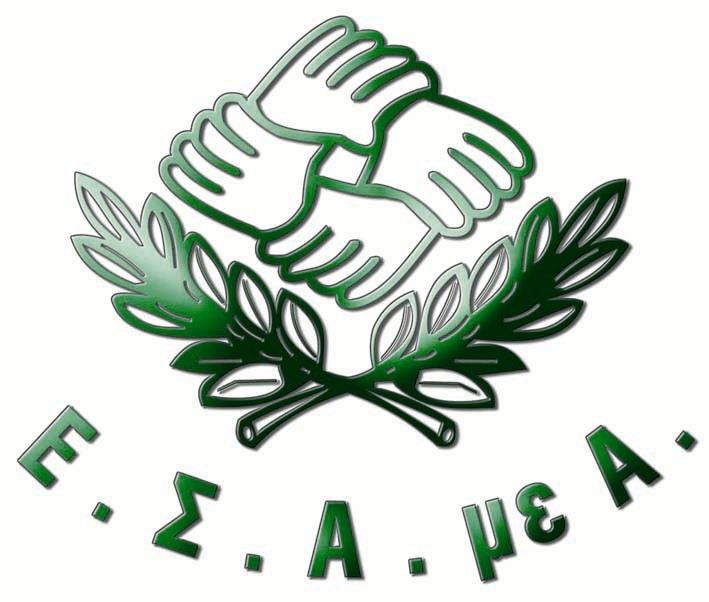 